Ассортиментный перечень основных групп продовольственных товаров и сырья для обеспечения социального питания в образовательных учреждениях Санкт-Петербурга (школы и профессиональные училища)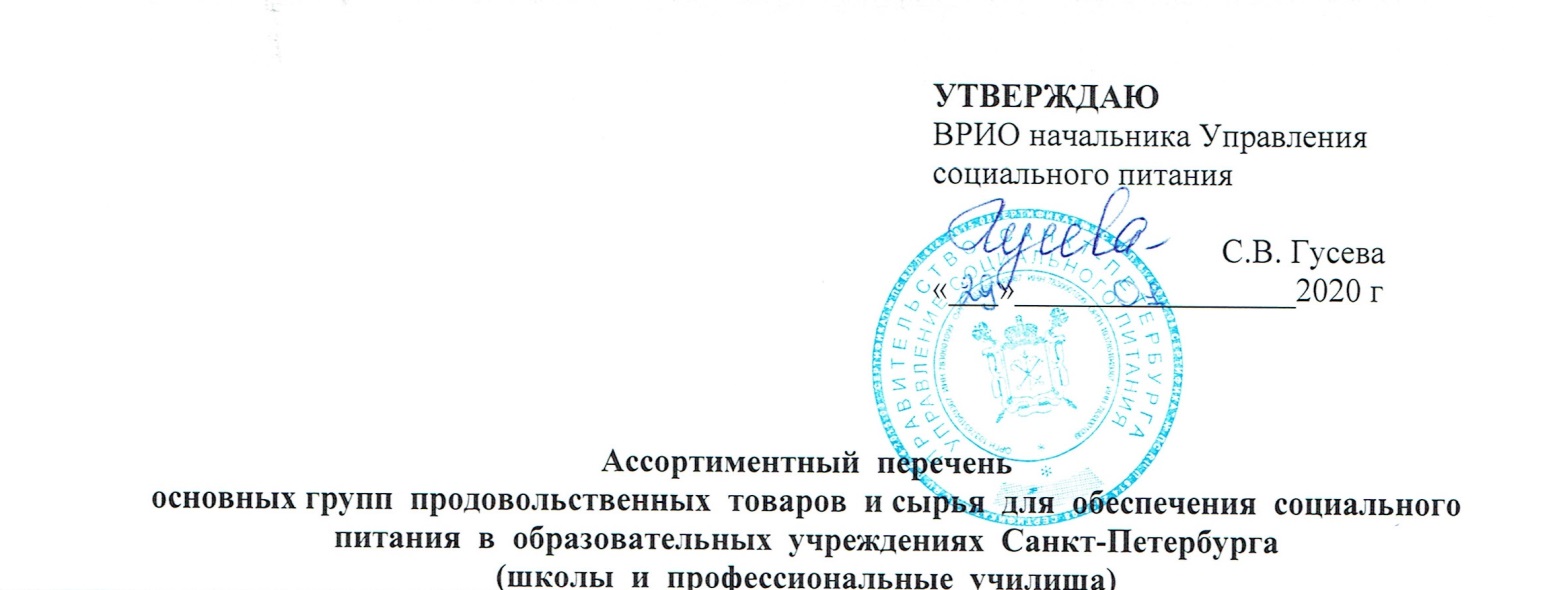 Наименование товара: сорт, вид, тип, вид разделки, класс, категорияФасо-вкаЕд. изм.Нормативный документ: Технический регламент, ГОСТ, ОСТ, РСТ РФ,ТУ, СанПиНОсобые  условия (требования  к составу  пищевых продуктов)1Хлеб и булочные изделия:Батон нарезной из муки высшего сорта  до 1,0 кг включительно в  упаковке производителякгТехнический регламент Таможенного союза «О безопасности упаковки» от 16.08.2011 ТР ТС 005/2011, Технический регламент Таможенного союза «О безопасности пищевой продукции»  от 09.12.2011 №021/2011, Технический регламент Таможенного союза от 09.12.2011 №022/2011 «Пищевая продукция в части ее маркировки», ГОСТ 27844-88 Батон нарезной из муки высшего сорта  с микронутриентами, витаминами  до 1,0 кг включительно в  упаковке производителякгТехнический регламент Таможенного союза «О безопасности упаковки» от 16.08.2011 ТР ТС 005/2011, Технический регламент Таможенного союза «О безопасности пищевой продукции»  от 09.12.2011 №021/2011, Технический регламент Таможенного союза от 09.12.2011 №022/2011 «Пищевая продукция в части ее маркировки», ГОСТ 31805-2018, или  ТУ производителяИзделия хлебобулочные бараночные  (баранки, сушки, бублики)  в ассортименте, высший сортвес.кгТехнический регламент Таможенного союза «О безопасности упаковки» от 16.08.2011 ТР ТС 005/2011, Технический регламент Таможенного союза «О безопасности пищевой продукции»  от 09.12.2011 №021/2011, Технический регламент Таможенного союза от 09.12.2011 №022/2011 «Пищевая продукция в части ее маркировки», ГОСТ  7128-91Изделия хлебобулочные бараночные  (баранки, сушки, бублики)  в ассортименте, высший сортдо 1,0 кг включительно в  упаковке производителякгТехнический регламент Таможенного союза «О безопасности упаковки» от 16.08.2011 ТР ТС 005/2011, Технический регламент Таможенного союза «О безопасности пищевой продукции»  от 09.12.2011 №021/2011, Технический регламент Таможенного союза от 09.12.2011 №022/2011 «Пищевая продукция в части ее маркировки», ГОСТ  7128-91Изделия хлебобулочные бараночные (баранки, сушки, бублики)вес.кгТехнический регламент Таможенного союза «О безопасности упаковки» от 16.08.2011 ТР ТС 005/2011, Технический регламент Таможенного союза «О безопасности пищевой продукции»  от 09.12.2011 №021/2011, Технический регламент Таможенного союза от 09.12.2011 №022/2011 «Пищевая продукция в части ее маркировки», ГОСТ 32124-2013, илиТУ производителяИзделия хлебобулочные бараночные (баранки, сушки, бублики)до 1,0 кг включительно в  упаковке производителякгТехнический регламент Таможенного союза «О безопасности упаковки» от 16.08.2011 ТР ТС 005/2011, Технический регламент Таможенного союза «О безопасности пищевой продукции»  от 09.12.2011 №021/2011, Технический регламент Таможенного союза от 09.12.2011 №022/2011 «Пищевая продукция в части ее маркировки», ГОСТ 32124-2013, илиТУ производителяИзделия   хлебобулочные  диетические до 0,1 кг включительно в упаковке производителякгТехнический регламент Таможенного союза «О безопасности упаковки» от 16.08.2011 ТР ТС 005/2011, Технический регламент Таможенного союза «О безопасности пищевой продукции»  от 09.12.2011 №021/2011, Технический регламент Таможенного союза от 09.12.2011 №022/2011 «Пищевая продукция в части ее маркировки», Технический регламент Таможенного союза от 15.06.2012  №027/2012  «О безопасности отдельных видов специализированной  пищевой продукции, в том числе диетического лечебного и диетического профилактического питания», ГОСТ 25832-89Изделия  хлебобулочные сдобные  в  ассортименте  из  пшеничной  муки   высшего сортадо 1,0 кг включительно в  упаковке производителякгТехнический регламент Таможенного союза «О безопасности упаковки» от 16.08.2011 ТР ТС 005/2011, Технический регламент Таможенного союза «О безопасности пищевой продукции»  от 09.12.2011 №021/2011, Технический регламент Таможенного союза от 09.12.2011 №022/2011 «Пищевая продукция в части ее маркировки», ГОСТ  24557-89Изделия  хлебобулочные сдобные  мелкоштучные  в  ассортименте из  пшеничной  муки  высшего сорта до 0,1 кг включительно в упаковке производителякгТехнический регламент Таможенного союза «О безопасности упаковки» от 16.08.2011 ТР ТС 005/2011, Технический регламент Таможенного союза «О безопасности пищевой продукции»  от 09.12.2011 №021/2011, Технический регламент Таможенного союза от 09.12.2011 №022/2011 «Пищевая продукция в части ее маркировки», ГОСТ  24298-80Изделия  хлебобулочные сдобные  мелкоштучные  в  ассортименте из  пшеничной  муки  первого сорта до 0,1 кг включительно в упаковке производителякгТехнический регламент Таможенного союза «О безопасности упаковки» от 16.08.2011 ТР ТС 005/2011, Технический регламент Таможенного союза «О безопасности пищевой продукции»  от 09.12.2011 №021/2011, Технический регламент Таможенного союза от 09.12.2011 №022/2011 «Пищевая продукция в части ее маркировки», ГОСТ  24298-80Изделия  хлебобулочные  слоёные  в  ассортиментедо 0,1 кг включительно в упаковке производителякгТехнический регламент Таможенного союза «О безопасности упаковки» от 16.08.2011 ТР ТС 005/2011, Технический регламент Таможенного союза «О безопасности пищевой продукции»  от 09.12.2011 №021/2011, Технический регламент Таможенного союза от 09.12.2011 №022/2011 «Пищевая продукция в части ее маркировки», ГОСТ   9511-80Палочки  хлебныедо 0,1 кг включительно в упаковке производителякгТехнический регламент Таможенного союза «О безопасности упаковки» от 16.08.2011 ТР ТС 005/2011, Технический регламент Таможенного союза «О безопасности пищевой продукции»  от 09.12.2011 №021/2011, Технический регламент Таможенного союза от 09.12.2011 №022/2011 «Пищевая продукция в части ее маркировки», ГОСТ  28881-90Хлеб  ржаной до 1,0 кг включительно в  упаковке производителякгТехнический регламент Таможенного союза «О безопасности упаковки» от 16.08.2011 ТР ТС 005/2011, Технический регламент Таможенного союза «О безопасности пищевой продукции»  от 09.12.2011 №021/2011, Технический регламент Таможенного союза от 09.12.2011 №022/2011 «Пищевая продукция в части ее маркировки», ГОСТ  2077-84  Хлеб  ржаной, обогащенный  микронутриентами до 1,0 кг включительно в  упаковке производителякгТехнический регламент Таможенного союза «О безопасности упаковки» от 16.08.2011 ТР ТС 005/2011, Технический регламент Таможенного союза «О безопасности пищевой продукции»  от 09.12.2011 №021/2011, Технический регламент Таможенного союза от 09.12.2011 №022/2011 «Пищевая продукция в части ее маркировки», ГОСТ 31807-2018, или   ТУ роизводителяХлеб ржано-пшеничный до 1,0 кг включительно в  упаковке производителякгТехнический регламент Таможенного союза «О безопасности упаковки» от 16.08.2011 ТР ТС 005/2011, Технический регламент Таможенного союза «О безопасности пищевой продукции»  от 09.12.2011 №021/2011, Технический регламент Таможенного союза от 09.12.2011 №022/2011 «Пищевая продукция в части ее маркировки», ГОСТ  2077-84 Хлеб ржано-пшеничный обогащенный микронутриентами до 1,0 кг включительно в  упаковке производителякгТехнический регламент Таможенного союза «О безопасности упаковки» от 16.08.2011 ТР ТС 005/2011, Технический регламент Таможенного союза «О безопасности пищевой продукции»  от 09.12.2011 №021/2011, Технический регламент Таможенного союза от 09.12.2011 №022/2011 «Пищевая продукция в части ее маркировки», ГОСТ 31807-2018, или   ТУ производителя2Мука:2.1        Крахмал картофельный, высший сорт вес.кгТехнический регламент Таможенного союза «О безопасности упаковки» от 16.08.2011 ТР ТС 005/2011, Технический регламент Таможенного союза «О безопасности пищевой продукции»  от 09.12.2011 №021/2011, Технический регламент Таможенного союза от 09.12.2011 №022/2011 «Пищевая продукция в части ее маркировки», ГОСТ  Р 53876-2010, илиТУ  производителя2.2        Крахмал картофельный, высший сорт до 1,0 кг включительно в  упаковке производителякгТехнический регламент Таможенного союза «О безопасности упаковки» от 16.08.2011 ТР ТС 005/2011, Технический регламент Таможенного союза «О безопасности пищевой продукции»  от 09.12.2011 №021/2011, Технический регламент Таможенного союза от 09.12.2011 №022/2011 «Пищевая продукция в части ее маркировки», ГОСТ  Р 53876-2010, или ТУ  производителя2.3        Мука пшеничная, хлебопекарная,  высший сорт вес.кгТехнический регламент Таможенного союза «О безопасности упаковки» от 16.08.2011 ТР ТС 005/2011, Технический регламент Таможенного союза «О безопасности пищевой продукции»  от 09.12.2011 №021/2011, Технический регламент Таможенного союза от 09.12.2011 №022/2011 «Пищевая продукция в части ее маркировки» ГОСТ 26574-20172.4        Мука пшеничная, хлебопекарная,  высший сорт до 2,0 кг включительно в упаковке производителякгТехнический регламент Таможенного союза «О безопасности упаковки» от 16.08.2011 ТР ТС 005/2011, Технический регламент Таможенного союза «О безопасности пищевой продукции»  от 09.12.2011 №021/2011, Технический регламент Таможенного союза от 09.12.2011 №022/2011 «Пищевая продукция в части ее маркировки» ГОСТ 26574-20173Макаронные изделия:3.1.Макаронные изделия группы А, высший сортвес.кгТехнический регламент Таможенного союза «О безопасности упаковки» от 16.08.2011 ТР ТС 005/2011, Технический регламент Таможенного союза «О безопасности пищевой продукции»  от 09.12.2011 №021/2011, Технический регламент Таможенного союза от 09.12.2011 №022/2011 «Пищевая продукция в части ее маркировки», ГОСТ 31743-20173.2.Макаронные изделия группы А, высший сортдо 1,0 кг включительно в  упаковке производителякгТехнический регламент Таможенного союза «О безопасности упаковки» от 16.08.2011 ТР ТС 005/2011, Технический регламент Таможенного союза «О безопасности пищевой продукции»  от 09.12.2011 №021/2011, Технический регламент Таможенного союза от 09.12.2011 №022/2011 «Пищевая продукция в части ее маркировки», ГОСТ 31743-2017)4Крупа и  бобовыеГорох шлифованный целый, 1сорт вес.кгТехнический регламент Таможенного союза «О безопасности упаковки» от 16.08.2011 ТР ТС 005/2011, Технический регламент Таможенного союза «О безопасности пищевой продукции»  от 09.12.2011 №021/2011, Технический регламент Таможенного союза от 09.12.2011 №022/2011 «Пищевая продукция в части ее маркировки», ГОСТ 6201-68 Горох шлифованный целый, 1сорт до 1,0 кг включительно в  упаковке производителякгТехнический регламент Таможенного союза «О безопасности упаковки» от 16.08.2011 ТР ТС 005/2011, Технический регламент Таможенного союза «О безопасности пищевой продукции»  от 09.12.2011 №021/2011, Технический регламент Таможенного союза от 09.12.2011 №022/2011 «Пищевая продукция в части ее маркировки», ГОСТ 6201-68 Завтраки сухие. Хлопья кукурузные.до 1,0 кг включительно в  упаковке производителякгТехнический регламент Таможенного союза «О безопасности упаковки» от 16.08.2011 ТР ТС 005/2011, Технический регламент Таможенного союза «О безопасности пищевой продукции»  от 09.12.2011 №021/2011, Технический регламент Таможенного союза от 09.12.2011 №022/2011 «Пищевая продукция в части ее маркировки», ГОСТ Р 50365-92Завтраки сухие. Хлопья пшеничные.до 1,0 кг включительно в  упаковке производителякгТехнический регламент Таможенного союза «О безопасности упаковки» от 16.08.2011 ТР ТС 005/2011, Технический регламент Таможенного союза «О безопасности пищевой продукции»  от 09.12.2011 №021/2011, Технический регламент Таможенного союза от 09.12.2011 №022/2011 «Пищевая продукция в части ее маркировки», ГОСТ Р 50365-92Каши лечебно- профилактические  для  детского  питаниядо 1,0 кг включительно в  упаковке производителякгТехнический регламент Таможенного союза «О безопасности упаковки» от 16.08.2011 ТР ТС 005/2011, Технический регламент Таможенного союза «О безопасности пищевой продукции»  от 09.12.2011 №021/2011, Технический регламент Таможенного союза от 09.12.2011 №022/2011 «Пищевая продукция в части ее маркировки», Технический регламент Таможенного союза от 15.06.2012  №027/2012  «О безопасности отдельных видов специализированной  пищевой продукции, в том числе диетического лечебного и диетического профилактического питания», ГОСТ  Р 51172-98 Крупа гречневая ядрица, первый сортвес.кгТехнический регламент Таможенного союза «О безопасности упаковки» от 16.08.2011 ТР ТС 005/2011, Технический регламент Таможенного союза «О безопасности пищевой продукции»  от 09.12.2011 №021/2011, Технический регламент Таможенного союза от 09.12.2011 №022/2011 «Пищевая продукция в части ее маркировки», ГОСТ Р 55290-2012  Крупа гречневая ядрица, первый сортдо 1,0 кг включительно в  упаковке производителякгТехнический регламент Таможенного союза «О безопасности упаковки» от 16.08.2011 ТР ТС 005/2011, Технический регламент Таможенного союза «О безопасности пищевой продукции»  от 09.12.2011 №021/2011, Технический регламент Таможенного союза от 09.12.2011 №022/2011 «Пищевая продукция в части ее маркировки», ГОСТ Р 55290-2012  Крупа кукурузная шлифованная № 1вес.кгТехнический регламент Таможенного союза «О безопасности упаковки» от 16.08.2011 ТР ТС 005/2011, Технический регламент Таможенного союза «О безопасности пищевой продукции»  от 09.12.2011 №021/2011, Технический регламент Таможенного союза от 09.12.2011 №022/2011 «Пищевая продукция в части ее маркировки», ГОСТ 6002-69 Крупа кукурузная шлифованная № 1до 1,0 кг включительно в  упаковке производителякгТехнический регламент Таможенного союза «О безопасности упаковки» от 16.08.2011 ТР ТС 005/2011, Технический регламент Таможенного союза «О безопасности пищевой продукции»  от 09.12.2011 №021/2011, Технический регламент Таможенного союза от 09.12.2011 №022/2011 «Пищевая продукция в части ее маркировки», ГОСТ 6002-69 Крупа пшеничная: - «Полтавская №1», -«Артек»вес.кгТехнический регламент Таможенного союза «О безопасности упаковки» от 16.08.2011 ТР ТС 005/2011, Технический регламент Таможенного союза «О безопасности пищевой продукции»  от 09.12.2011 №021/2011, Технический регламент Таможенного союза от 09.12.2011 №022/2011 «Пищевая продукция в части ее маркировки», ГОСТ 276-60Крупа пшеничная: - «Полтавская №1», -«Артек»до 1,0 кг включительно в  упаковке производителякгТехнический регламент Таможенного союза «О безопасности упаковки» от 16.08.2011 ТР ТС 005/2011, Технический регламент Таможенного союза «О безопасности пищевой продукции»  от 09.12.2011 №021/2011, Технический регламент Таможенного союза от 09.12.2011 №022/2011 «Пищевая продукция в части ее маркировки», ГОСТ 276-60Крупа ячменная перловая  № 1вес.кгТехнический регламент Таможенного союза «О безопасности упаковки» от 16.08.2011 ТР ТС 005/2011, Технический регламент Таможенного союза «О безопасности пищевой продукции»  от 09.12.2011 №021/2011, Технический регламент Таможенного союза от 09.12.2011 №022/2011 «Пищевая продукция в части ее маркировки», ГОСТ 5784-60 Крупа ячменная перловая  № 1до 1,0 кг включительно в  упаковке производителякгТехнический регламент Таможенного союза «О безопасности упаковки» от 16.08.2011 ТР ТС 005/2011, Технический регламент Таможенного союза «О безопасности пищевой продукции»  от 09.12.2011 №021/2011, Технический регламент Таможенного союза от 09.12.2011 №022/2011 «Пищевая продукция в части ее маркировки», ГОСТ 5784-60 Крупа ячневая № 1вес.кгТехнический регламент Таможенного союза «О безопасности упаковки» от 16.08.2011 ТР ТС 005/2011, Технический регламент Таможенного союза «О безопасности пищевой продукции»  от 09.12.2011 №021/2011, Технический регламент Таможенного союза от 09.12.2011 №022/2011 «Пищевая продукция в части ее маркировки», ГОСТ 5784-60 Крупа ячневая № 1до 1,0 кг включительно в  упаковке производителякгТехнический регламент Таможенного союза «О безопасности упаковки» от 16.08.2011 ТР ТС 005/2011, Технический регламент Таможенного союза «О безопасности пищевой продукции»  от 09.12.2011 №021/2011, Технический регламент Таможенного союза от 09.12.2011 №022/2011 «Пищевая продукция в части ее маркировки», ГОСТ 5784-60 Манная крупа, марка  Мвес.кгТехнический регламент Таможенного союза «О безопасности упаковки» от 16.08.2011 ТР ТС 005/2011, Технический регламент Таможенного союза «О безопасности пищевой продукции»  от 09.12.2011 №021/2011, Технический регламент Таможенного союза от 09.12.2011 №022/2011 «Пищевая продукция в части ее маркировки», ГОСТ 7022-97 (с 01.11.2020 ГОСТ 7022-19)Манная крупа, марка  Мдо 1,0 кг включительно в  упаковке производителякгТехнический регламент Таможенного союза «О безопасности упаковки» от 16.08.2011 ТР ТС 005/2011, Технический регламент Таможенного союза «О безопасности пищевой продукции»  от 09.12.2011 №021/2011, Технический регламент Таможенного союза от 09.12.2011 №022/2011 «Пищевая продукция в части ее маркировки», ГОСТ 7022-97 (с 01.11.2020 ГОСТ 7022-19)Продукты детского питания сухие. Кашидо 1,0 кг включительно в  упаковке производителякгТехнический регламент Таможенного союза «О безопасности упаковки» от 16.08.2011 ТР ТС 005/2011, Технический регламент Таможенного союза «О безопасности пищевой продукции»  от 09.12.2011 №021/2011, Технический регламент Таможенного союза от 09.12.2011 №022/2011 «Пищевая продукция в части ее маркировки», ГОСТ Р 52405-2005, или ТУ производителяПшено шлифованное,  высший сорт  вес.кгТехнический регламент Таможенного союза «О безопасности упаковки» от 16.08.2011 ТР ТС 005/2011, Технический регламент Таможенного союза «О безопасности пищевой продукции»  от 09.12.2011 №021/2011, Технический регламент Таможенного союза от 09.12.2011 №022/2011 «Пищевая продукция в части ее маркировки», ГОСТ 572-2016, илиТУ производителяПшено шлифованное,  высший сорт  до 1,0 кг включительно в  упаковке производителякгТехнический регламент Таможенного союза «О безопасности упаковки» от 16.08.2011 ТР ТС 005/2011, Технический регламент Таможенного союза «О безопасности пищевой продукции»  от 09.12.2011 №021/2011, Технический регламент Таможенного союза от 09.12.2011 №022/2011 «Пищевая продукция в части ее маркировки», ГОСТ 572-2016, или ТУ производителяПшено шлифованное, первый сорт вес.кгТехнический регламент Таможенного союза «О безопасности упаковки» от 16.08.2011 ТР ТС 005/2011, Технический регламент Таможенного союза «О безопасности пищевой продукции»  от 09.12.2011 №021/2011, Технический регламент Таможенного союза от 09.12.2011 №022/2011 «Пищевая продукция в части ее маркировки», ГОСТ 572-2016, или ТУ производителяПшено шлифованное, первый сорт до 1,0 кг включительно в  упаковке производителякгТехнический регламент Таможенного союза «О безопасности упаковки» от 16.08.2011 ТР ТС 005/2011, Технический регламент Таможенного союза «О безопасности пищевой продукции»  от 09.12.2011 №021/2011, Технический регламент Таможенного союза от 09.12.2011 №022/2011 «Пищевая продукция в части ее маркировки», ГОСТ 572-2016, или  ТУ производителяРис шлифованный, первый сорт    вес.кгТехнический регламент Таможенного союза «О безопасности упаковки» от 16.08.2011 ТР ТС 005/2011, Технический регламент Таможенного союза «О безопасности пищевой продукции»  от 09.12.2011 №021/2011, Технический регламент Таможенного союза от 09.12.2011 №022/2011 «Пищевая продукция в части ее маркировки», ГОСТ 6292-93, или ТУ производителяРис шлифованный, первый сорт    до 1,0 кг включительно в  упаковке производителякгТехнический регламент Таможенного союза «О безопасности упаковки» от 16.08.2011 ТР ТС 005/2011, Технический регламент Таможенного союза «О безопасности пищевой продукции»  от 09.12.2011 №021/2011, Технический регламент Таможенного союза от 09.12.2011 №022/2011 «Пищевая продукция в части ее маркировки», ГОСТ 6292-93, или ТУ производителя Рис шлифованный    до 1,0 кг включительно в  упаковке производителякгТехнический регламент Таможенного союза «О безопасности упаковки» от 16.08.2011 ТР ТС 005/2011, Технический регламент Таможенного союза «О безопасности пищевой продукции»  от 09.12.2011 №021/2011, Технический регламент Таможенного союза от 09.12.2011 №022/2011 «Пищевая продукция в части ее маркировки», ГОСТ ISO 7301-2013Фасоль продовольственная: - тип 1 (белая), - тип 2 (цветная однотонная), - тип 3 (цветная пестрая)вес.кгТехнический регламент Таможенного союза «О безопасности упаковки» от 16.08.2011 ТР ТС 005/2011, Технический регламент Таможенного союза «О безопасности пищевой продукции»  от 09.12.2011 №021/2011, Технический регламент Таможенного союза от 09.12.2011 №022/2011 «Пищевая продукция в части ее маркировки», ГОСТ 7758-75 Фасоль продовольственная: - тип 1 (белая), - тип 2 (цветная однотонная), - тип 3 (цветная пестрая)вес.кгТехнический регламент Таможенного союза «О безопасности упаковки» от 16.08.2011 ТР ТС 005/2011, Технический регламент Таможенного союза «О безопасности пищевой продукции»  от 09.12.2011 №021/2011, Технический регламент Таможенного союза от 09.12.2011 №022/2011 «Пищевая продукция в части ее маркировки», ГОСТ 7758-75 Хлопья овсяные "Экстра"  №1вес.кгТехнический регламент Таможенного союза «О безопасности упаковки» от 16.08.2011 ТР ТС 005/2011, Технический регламент Таможенного союза «О безопасности пищевой продукции»  от 09.12.2011 №021/2011, Технический регламент Таможенного союза от 09.12.2011 №022/2011 «Пищевая продукция в части ее маркировки», ГОСТ 21149-93, или ТУ производителя Хлопья овсяные "Экстра"  №1до 1,0 кг включительно в  упаковке производителякгТехнический регламент Таможенного союза «О безопасности упаковки» от 16.08.2011 ТР ТС 005/2011, Технический регламент Таможенного союза «О безопасности пищевой продукции»  от 09.12.2011 №021/2011, Технический регламент Таможенного союза от 09.12.2011 №022/2011 «Пищевая продукция в части ее маркировки», ГОСТ 21149-93, или ТУ производителя Хлопья овсяные «Геркулес»вес.кгТехнический регламент Таможенного союза «О безопасности упаковки» от 16.08.2011 ТР ТС 005/2011, Технический регламент Таможенного союза «О безопасности пищевой продукции»  от 09.12.2011 №021/2011, Технический регламент Таможенного союза от 09.12.2011 №022/2011 «Пищевая продукция в части ее маркировки», ГОСТ 21149-93, или ТУ производителя Хлопья овсяные «Геркулес»до 1,0 кг включительно в  упаковке производителякгТехнический регламент Таможенного союза «О безопасности упаковки» от 16.08.2011 ТР ТС 005/2011, Технический регламент Таможенного союза «О безопасности пищевой продукции»  от 09.12.2011 №021/2011, Технический регламент Таможенного союза от 09.12.2011 №022/2011 «Пищевая продукция в части ее маркировки», ГОСТ 21149-93, или ТУ производителя Чечевицавес.кгТехнический регламент Таможенного союза «О безопасности упаковки» от 16.08.2011 ТР ТС 005/2011, Технический регламент Таможенного союза «О безопасности пищевой продукции»  от 09.12.2011 №021/2011, Технический регламент Таможенного союза от 09.12.2011 №022/2011 «Пищевая продукция в части ее маркировки», ГОСТ 7066-77 (с 01.11.2020 ГОСТ 7066-2019) или ТУ производителяЧечевицадо 1,0 кг включительно в  упаковке производителякгТехнический регламент Таможенного союза «О безопасности упаковки» от 16.08.2011 ТР ТС 005/2011, Технический регламент Таможенного союза «О безопасности пищевой продукции»  от 09.12.2011 №021/2011, Технический регламент Таможенного союза от 09.12.2011 №022/2011 «Пищевая продукция в части ее маркировки», ГОСТ 7066-77 (с 01.11.2020 ГОСТ 7066-2019) или ТУ производителя5Сахарный песок5.3.Сахар белый кристаллическийвес.кгТехнический регламент Таможенного союза «О безопасности упаковки» от 16.08.2011 ТР ТС 005/2011, Технический регламент Таможенного союза «О безопасности пищевой продукции»  от 09.12.2011 №021/2011, Технический регламент Таможенного союза от 09.12.2011 №022/2011 «Пищевая продукция в части ее маркировки», ГОСТ 33222-2015, илиТУ  производителябез искусственных  ароматизаторов5.4.Сахар белый кристаллическийдо 1,0 кг включительно в  упаковке производителякгТехнический регламент Таможенного союза «О безопасности упаковки» от 16.08.2011 ТР ТС 005/2011, Технический регламент Таможенного союза «О безопасности пищевой продукции»  от 09.12.2011 №021/2011, Технический регламент Таможенного союза от 09.12.2011 №022/2011 «Пищевая продукция в части ее маркировки», ГОСТ 33222-2015, илиТУ  производителябез искусственных  ароматизаторов5.5.Сахар белый. Сахарная пудрадо 1,0 кг включительно в  упаковке производителякгТехнический регламент Таможенного союза «О безопасности упаковки» от 16.08.2011 ТР ТС 005/2011, Технический регламент Таможенного союза «О безопасности пищевой продукции»  от 09.12.2011 №021/2011, Технический регламент Таможенного союза от 09.12.2011 №022/2011 «Пищевая продукция в части ее маркировки»,  ГОСТ 33222-2015), или ТУ  производителябез искусственных  ароматизаторов6Овощи, картофель: Баклажаны  свежие, первый  сортвес.кгТехнический регламент Таможенного союза «О безопасности упаковки» от 16.08.2011 ТР ТС 005/2011, Технический регламент Таможенного союза «О безопасности пищевой продукции»  от 09.12.2011 №021/2011, Технический регламент Таможенного союза от 09.12.2011 №022/2011 «Пищевая продукция в части ее маркировки», ГОСТ  31821-2012Брюква свежая столовая вес.кгТехнический регламент Таможенного союза «О безопасности упаковки» от 16.08.2011 ТР ТС 005/2011, Технический регламент Таможенного союза «О безопасности пищевой продукции»  от 09.12.2011 №021/2011, Технический регламент Таможенного союза от 09.12.2011 №022/2011 «Пищевая продукция в части ее маркировки», РСТ РСФСР 745-88Зелень сушеная (укроп) до 1,0 кг включительно в  упаковке производителякгТехнический регламент Таможенного союза «О безопасности упаковки» от 16.08.2011 ТР ТС 005/2011, Технический регламент Таможенного союза «О безопасности пищевой продукции»  от 09.12.2011 №021/2011, Технический регламент Таможенного союза от 09.12.2011 №022/2011 «Пищевая продукция в части ее маркировки», ГОСТ 32065-2013 Зелень сушеная (петрушка)до 1,0 кг включительно в  упаковке производителякгТехнический регламент Таможенного союза «О безопасности упаковки» от 16.08.2011 ТР ТС 005/2011, Технический регламент Таможенного союза «О безопасности пищевой продукции»  от 09.12.2011 №021/2011, Технический регламент Таможенного союза от 09.12.2011 №022/2011 «Пищевая продукция в части ее маркировки», ГОСТ 32065-2013 Кабачки свежие, высший сортвес.кгТехнический регламент Таможенного союза «О безопасности упаковки» от 16.08.2011 ТР ТС 005/2011, Технический регламент Таможенного союза «О безопасности пищевой продукции»  от 09.12.2011 №021/2011, Технический регламент Таможенного союза от 09.12.2011 №022/2011 «Пищевая продукция в части ее маркировки», ГОСТ 31822-2012 Кабачки свежие, первый сортвес.кгТехнический регламент Таможенного союза «О безопасности упаковки» от 16.08.2011 ТР ТС 005/2011, Технический регламент Таможенного союза «О безопасности пищевой продукции»  от 09.12.2011 №021/2011, Технический регламент Таможенного союза от 09.12.2011 №022/2011 «Пищевая продукция в части ее маркировки», ГОСТ 31822-2012 Капуста белокочанная свежая, 1 класс вес.кгТехнический регламент Таможенного союза «О безопасности упаковки» от 16.08.2011 ТР ТС 005/2011, Технический регламент Таможенного союза «О безопасности пищевой продукции»  от 09.12.2011 №021/2011, Технический регламент Таможенного союза от 09.12.2011 №022/2011 «Пищевая продукция в части ее маркировки», ГОСТ Р 51809-2001Капуста белокочанная свежая раннеспелая, 1 классвес.кгТехнический регламент Таможенного союза «О безопасности упаковки» от 16.08.2011 ТР ТС 005/2011, Технический регламент Таможенного союза «О безопасности пищевой продукции»  от 09.12.2011 №021/2011, Технический регламент Таможенного союза от 09.12.2011 №022/2011 «Пищевая продукция в части ее маркировки», ГОСТ Р 51809-2001Капуста  белокочанная  квашенная  шинкованнаявес.кгТехнический регламент Таможенного союза «О безопасности упаковки» от 16.08.2011 ТР ТС 005/2011, Технический регламент Таможенного союза «О безопасности пищевой продукции»  от 09.12.2011 №021/2011, Технический регламент Таможенного союза от 09.12.2011 №022/2011 «Пищевая продукция в части ее маркировки», ГОСТ 34220-2017Капуста  белокочанная  квашенная  рубленнаявес.кгТехнический регламент Таможенного союза «О безопасности упаковки» от 16.08.2011 ТР ТС 005/2011, Технический регламент Таможенного союза «О безопасности пищевой продукции»  от 09.12.2011 №021/2011, Технический регламент Таможенного союза от 09.12.2011 №022/2011 «Пищевая продукция в части ее маркировки», ГОСТ 34220-2017Капуста китайская  свежаявес.кгТехнический регламент Таможенного союза «О безопасности упаковки» от 16.08.2011 ТР ТС 005/2011, Технический регламент Таможенного союза «О безопасности пищевой продукции»  от 09.12.2011 №021/2011, Технический регламент Таможенного союза от 09.12.2011 №022/2011 «Пищевая продукция в части ее маркировки», ГОСТ 34323-2017Капуста брюссельская свежаявес.кгТехнический регламент Таможенного союза «О безопасности упаковки» от 16.08.2011 ТР ТС 005/2011, Технический регламент Таможенного союза «О безопасности пищевой продукции»  от 09.12.2011 №021/2011, Технический регламент Таможенного союза от 09.12.2011 №022/2011 «Пищевая продукция в части ее маркировки», ГОСТ 33851-2016Капуста  савойская  свежаявес.кгТехнический регламент Таможенного союза «О безопасности упаковки» от 16.08.2011 ТР ТС 005/2011, Технический регламент Таможенного союза «О безопасности пищевой продукции»  от 09.12.2011 №021/2011, Технический регламент Таможенного союза от 09.12.2011 №022/2011 «Пищевая продукция в части ее маркировки», РСТ РСФСР 744-88, илиГОСТ 33551-2015Капуста кольраби  свежаявес.кгТехнический регламент Таможенного союза «О безопасности упаковки» от 16.08.2011 ТР ТС 005/2011, Технический регламент Таможенного союза «О безопасности пищевой продукции»  от 09.12.2011 №021/2011, Технический регламент Таможенного союза от 09.12.2011 №022/2011 «Пищевая продукция в части ее маркировки», ГОСТ 33916-2016Капуста цветная свежая,  высший сорт вес.кгТехнический регламент Таможенного союза «О безопасности упаковки» от 16.08.2011 ТР ТС 005/2011, Технический регламент Таможенного союза «О безопасности пищевой продукции»  от 09.12.2011 №021/2011, Технический регламент Таможенного союза от 09.12.2011 №022/2011 «Пищевая продукция в части ее маркировки», ГОСТ 33952-2016 Капуста цветная свежая, первый сортвес.кгТехнический регламент Таможенного союза «О безопасности упаковки» от 16.08.2011 ТР ТС 005/2011, Технический регламент Таможенного союза «О безопасности пищевой продукции»  от 09.12.2011 №021/2011, Технический регламент Таможенного союза от 09.12.2011 №022/2011 «Пищевая продукция в части ее маркировки», ГОСТ 33952-2016 Картофель продовольственный ранний (поступающий в продажу сразу после сбора до 01 сентября)вес.кгТехнический регламент Таможенного союза «О безопасности упаковки» от 16.08.2011 ТР ТС 005/2011, Технический регламент Таможенного союза «О безопасности пищевой продукции»  от 09.12.2011 №021/2011, Технический регламент Таможенного союза от 09.12.2011 №022/2011 «Пищевая продукция в части ее маркировки», ГОСТ 7176-2017Картофель продовольственный поздний  (поступающий в продажу с 01 сентября)вес.кгТехнический регламент Таможенного союза «О безопасности упаковки» от 16.08.2011 ТР ТС 005/2011, Технический регламент Таможенного союза «О безопасности пищевой продукции»  от 09.12.2011 №021/2011, Технический регламент Таможенного союза от 09.12.2011 №022/2011 «Пищевая продукция в части ее маркировки», ГОСТ 7176-2017Лук репчатый свежий, первый сортвес.кгТехнический регламент Таможенного союза «О безопасности упаковки» от 16.08.2011 ТР ТС 005/2011, Технический регламент Таможенного союза «О безопасности пищевой продукции»  от 09.12.2011 №021/2011, Технический регламент Таможенного союза от 09.12.2011 №022/2011 «Пищевая продукция в части ее маркировки», ГОСТ 34306-2017Лук зелёный  свежий, первый сортвес.кгТехнический регламент Таможенного союза «О безопасности упаковки» от 16.08.2011 ТР ТС 005/2011, Технический регламент Таможенного союза «О безопасности пищевой продукции»  от 09.12.2011 №021/2011, Технический регламент Таможенного союза от 09.12.2011 №022/2011 «Пищевая продукция в части ее маркировки», ГОСТ 34214-2017, или ТУ производителяЛук  порей  свежий, первый сортвес.кгТехнический регламент Таможенного союза «О безопасности упаковки» от 16.08.2011 ТР ТС 005/2011, Технический регламент Таможенного союза «О безопасности пищевой продукции»  от 09.12.2011 №021/2011, Технический регламент Таможенного союза от 09.12.2011 №022/2011 «Пищевая продукция в части ее маркировки», ГОСТ 31854-2012Морковь столовая  свежая, высший сортвес.кгТехнический регламент Таможенного союза «О безопасности упаковки» от 16.08.2011 ТР ТС 005/2011, Технический регламент Таможенного союза «О безопасности пищевой продукции»  от 09.12.2011 №021/2011, Технический регламент Таможенного союза от 09.12.2011 №022/2011 «Пищевая продукция в части ее маркировки», ГОСТ 32284-2013 Морковь столовая сушеная, первый сортдо 1,0 кг включительно в  упаковке производителякгТехнический регламент Таможенного союза «О безопасности упаковки» от 16.08.2011 ТР ТС 005/2011, Технический регламент Таможенного союза «О безопасности пищевой продукции»  от 09.12.2011 №021/2011, Технический регламент Таможенного союза от 09.12.2011 №022/2011 «Пищевая продукция в части ее маркировки», ГОСТ 32065-2013, или ТУ производителяОгурцы свежие высший сорт (короткоплодные, среднеплодные, длинноплодные)вес.кгТехнический регламент Таможенного союза «О безопасности упаковки» от 16.08.2011 ТР ТС 005/2011, Технический регламент Таможенного союза «О безопасности пищевой продукции»  от 09.12.2011 №021/2011, Технический регламент Таможенного союза от 09.12.2011 №022/2011 «Пищевая продукция в части ее маркировки», ГОСТ 33932-2016Огурцы свежие первый сорт (короткоплодные, среднеплодные, длинноплодные)вес.кгТехнический регламент Таможенного союза «О безопасности упаковки» от 16.08.2011 ТР ТС 005/2011, Технический регламент Таможенного союза «О безопасности пищевой продукции»  от 09.12.2011 №021/2011, Технический регламент Таможенного союза от 09.12.2011 №022/2011 «Пищевая продукция в части ее маркировки», ГОСТ 33932-2016 Перец сладкий свежийвес.кгТехнический регламент Таможенного союза «О безопасности упаковки» от 16.08.2011 ТР ТС 005/2011, Технический регламент Таможенного союза «О безопасности пищевой продукции»  от 09.12.2011 №021/2011, Технический регламент Таможенного союза от 09.12.2011 №022/2011 «Пищевая продукция в части ее маркировки», ГОСТ 34325-2017  Петрушка свежая  (зелень)вес.кгТехнический регламент Таможенного союза «О безопасности упаковки» от 16.08.2011 ТР ТС 005/2011, Технический регламент Таможенного союза «О безопасности пищевой продукции»  от 09.12.2011 №021/2011, Технический регламент Таможенного союза от 09.12.2011 №022/2011 «Пищевая продукция в части ее маркировки», ГОСТ 34212-2017, или ТУ производителяРепа столовая свежая   вес.кгТехнический регламент Таможенного союза «О безопасности упаковки» от 16.08.2011 ТР ТС 005/2011, Технический регламент Таможенного союза «О безопасности пищевой продукции»  от 09.12.2011 №021/2011, Технический регламент Таможенного союза от 09.12.2011 №022/2011 «Пищевая продукция в части ее маркировки», РСТ РСФСР 743-88, или ГОСТ 32791-2014 Редис  свежийвес.кгТехнический регламент Таможенного союза «О безопасности упаковки» от 16.08.2011 ТР ТС 005/2011, Технический регламент Таможенного союза «О безопасности пищевой продукции»  от 09.12.2011 №021/2011, Технический регламент Таможенного союза от 09.12.2011 №022/2011 «Пищевая продукция в части ее маркировки», ГОСТ 34216-2017, или ТУ производителяРедька свежаявес.кгТехнический регламент Таможенного союза «О безопасности упаковки» от 16.08.2011 ТР ТС 005/2011, Технический регламент Таможенного союза «О безопасности пищевой продукции»  от 09.12.2011 №021/2011, Технический регламент Таможенного союза от 09.12.2011 №022/2011 «Пищевая продукция в части ее маркировки», РСТ  РСФСР 361-77, илиГОСТ 32810-2014Свекла столовая свежая, первый  сортвес.кгТехнический регламент Таможенного союза «О безопасности упаковки» от 16.08.2011 ТР ТС 005/2011, Технический регламент Таможенного союза «О безопасности пищевой продукции»  от 09.12.2011 №021/2011, Технический регламент Таможенного союза от 09.12.2011 №022/2011 «Пищевая продукция в части ее маркировки», ГОСТ 32285-2013Свекла столовая сушеная, первый сортдо 1,0 кг включительно в  упаковке производителякгТехнический регламент Таможенного союза «О безопасности упаковки» от 16.08.2011 ТР ТС 005/2011, Технический регламент Таможенного союза «О безопасности пищевой продукции»  от 09.12.2011 №021/2011, Технический регламент Таможенного союза от 09.12.2011 №022/2011 «Пищевая продукция в части ее маркировки», ГОСТ 32065-2013 Сельдерей свежий корневойвес.кгТехнический регламент Таможенного союза «О безопасности упаковки» от 16.08.2011 ТР ТС 005/2011, Технический регламент Таможенного союза «О безопасности пищевой продукции»  от 09.12.2011 №021/2011, Технический регламент Таможенного союза от 09.12.2011 №022/2011 «Пищевая продукция в части ее маркировки», ГОСТ 34320-2017, илиТУ производителя, Сельдерей свежий (зелень) обрезнойвес.кгТехнический регламент Таможенного союза «О безопасности упаковки» от 16.08.2011 ТР ТС 005/2011, Технический регламент Таможенного союза «О безопасности пищевой продукции»  от 09.12.2011 №021/2011, Технический регламент Таможенного союза от 09.12.2011 №022/2011 «Пищевая продукция в части ее маркировки», РСТ  РСФСР  749-88Томаты свежие, первый  сортвес.кгТехнический регламент Таможенного союза «О безопасности упаковки» от 16.08.2011 ТР ТС 005/2011, Технический регламент Таможенного союза «О безопасности пищевой продукции»  от 09.12.2011 №021/2011, Технический регламент Таможенного союза от 09.12.2011 №022/2011 «Пищевая продукция в части ее маркировки», ГОСТ 34298-2017Тыква свежая продовольственнаявес.кгТехнический регламент Таможенного союза «О безопасности упаковки» от 16.08.2011 ТР ТС 005/2011, Технический регламент Таможенного союза «О безопасности пищевой продукции»  от 09.12.2011 №021/2011, Технический регламент Таможенного союза от 09.12.2011 №022/2011 «Пищевая продукция в части ее маркировки», ГОСТ 7975-2013Укроп свежий (зелень)вес.кгТехнический регламент Таможенного союза «О безопасности упаковки» от 16.08.2011 ТР ТС 005/2011, Технический регламент Таможенного союза «О безопасности пищевой продукции»  от 09.12.2011 №021/2011, Технический регламент Таможенного союза от 09.12.2011 №022/2011 «Пищевая продукция в части ее маркировки», ГОСТ 32856-2014, или ТУ производителяФасоль овощная  свежая, высший сортвес.кгТехнический регламент Таможенного союза «О безопасности упаковки» от 16.08.2011 ТР ТС 005/2011, Технический регламент Таможенного союза «О безопасности пищевой продукции»  от 09.12.2011 №021/2011, Технический регламент Таможенного союза от 09.12.2011 №022/2011 «Пищевая продукция в части ее маркировки», ГОСТ 34299-2017Фасоль овощная  свежая, первый сортвес.кгТехнический регламент Таможенного союза «О безопасности упаковки» от 16.08.2011 ТР ТС 005/2011, Технический регламент Таможенного союза «О безопасности пищевой продукции»  от 09.12.2011 №021/2011, Технический регламент Таможенного союза от 09.12.2011 №022/2011 «Пищевая продукция в части ее маркировки», ГОСТ 34299-2017Чеснок свежий, высший сортвес.кгТехнический регламент Таможенного союза «О безопасности упаковки» от 16.08.2011 ТР ТС 005/2011, Технический регламент Таможенного союза «О безопасности пищевой продукции»  от 09.12.2011 №021/2011, Технический регламент Таможенного союза от 09.12.2011 №022/2011 «Пищевая продукция в части ее маркировки», ГОСТ Р 55909-2013Чеснок свежий, первый сортвес.кгТехнический регламент Таможенного союза «О безопасности упаковки» от 16.08.2011 ТР ТС 005/2011, Технический регламент Таможенного союза «О безопасности пищевой продукции»  от 09.12.2011 №021/2011, Технический регламент Таможенного союза от 09.12.2011 №022/2011 «Пищевая продукция в части ее маркировки», ГОСТ Р 55909-2013Шпинат свежийвес.кгТехнический регламент Таможенного союза «О безопасности упаковки» от 16.08.2011 ТР ТС 005/2011, Технический регламент Таможенного союза «О безопасности пищевой продукции»  от 09.12.2011 №021/2011, Технический регламент Таможенного союза от 09.12.2011 №022/2011 «Пищевая продукция в части ее маркировки», РСТ РСФСР 367-77, илиГОСТ 34301-2017Щавель свежийвес.кгТехнический регламент Таможенного союза «О безопасности упаковки» от 16.08.2011 ТР ТС 005/2011, Технический регламент Таможенного союза «О безопасности пищевой продукции»  от 09.12.2011 №021/2011, Технический регламент Таможенного союза от 09.12.2011 №022/2011 «Пищевая продукция в части ее маркировки, РСТ РСФСР 367-77, илиГОСТ 34301-20177Фрукты, ягоды:Абрикосы свежие, 1 гр., первый сортвес.кгТехнический регламент Таможенного союза «О безопасности упаковки» от 16.08.2011 ТР ТС 005/2011, Технический регламент Таможенного союза «О безопасности пищевой продукции»  от 09.12.2011 №021/2011, Технический регламент Таможенного союза от 09.12.2011 №022/2011 «Пищевая продукция в части ее маркировки», ГОСТ 32787-2014Апельсины  свежие, высший сортвес.кгТехнический регламент Таможенного союза «О безопасности упаковки» от 16.08.2011 ТР ТС 005/2011, Технический регламент Таможенного союза «О безопасности пищевой продукции»  от 09.12.2011 №021/2011, Технический регламент Таможенного союза от 09.12.2011 №022/2011 «Пищевая продукция в части ее маркировки», ГОСТ 34307-2017Апельсины  свежие, первый сортвес.кгТехнический регламент Таможенного союза «О безопасности упаковки» от 16.08.2011 ТР ТС 005/2011, Технический регламент Таможенного союза «О безопасности пищевой продукции»  от 09.12.2011 №021/2011, Технический регламент Таможенного союза от 09.12.2011 №022/2011 «Пищевая продукция в части ее маркировки», ГОСТ 34307-2017Арбузы  продовольственные свежиевес.кгТехнический регламент Таможенного союза «О безопасности упаковки» от 16.08.2011 ТР ТС 005/2011, Технический регламент Таможенного союза «О безопасности пищевой продукции»  от 09.12.2011 №021/2011, Технический регламент Таможенного союза от 09.12.2011 №022/2011 «Пищевая продукция в части ее маркировки», ГОСТ 7177-2015Бананы свежие весовые 1 классвес.кгТехнический регламент Таможенного союза «О безопасности упаковки» от 16.08.2011 ТР ТС 005/2011, Технический регламент Таможенного союза «О безопасности пищевой продукции»  от 09.12.2011 №021/2011, Технический регламент Таможенного союза от 09.12.2011 №022/2011 «Пищевая продукция в части ее маркировки», ГОСТ Р 51603-2000Брусника свежаявес.кгТехнический регламент Таможенного союза «О безопасности упаковки» от 16.08.2011 ТР ТС 005/2011, Технический регламент Таможенного союза «О безопасности пищевой продукции»  от 09.12.2011 №021/2011, Технический регламент Таможенного союза от 09.12.2011 №022/2011 «Пищевая продукция в части ее маркировки», ГОСТ 20450-75(с 01.07.2020 ГОСТ 20450-2019)Виноград свежий столовый 1гр., первый сорт вес.кгТехнический регламент Таможенного союза «О безопасности упаковки» от 16.08.2011 ТР ТС 005/2011, Технический регламент Таможенного союза «О безопасности пищевой продукции»  от 09.12.2011 №021/2011, Технический регламент Таможенного союза от 09.12.2011 №022/2011 «Пищевая продукция в части ее маркировки», ГОСТ 32786-2014 Вишня  свежая, первый сортвес.кгТехнический регламент Таможенного союза «О безопасности упаковки» от 16.08.2011 ТР ТС 005/2011, Технический регламент Таможенного союза «О безопасности пищевой продукции»  от 09.12.2011 №021/2011, Технический регламент Таможенного союза от 09.12.2011 №022/2011 «Пищевая продукция в части ее маркировки», ГОСТ 33801-2016Груши свежие ранних сроков созревания 1гр., первый сортвес.кгТехнический регламент Таможенного союза «О безопасности упаковки» от 16.08.2011 ТР ТС 005/2011, Технический регламент Таможенного союза «О безопасности пищевой продукции»  от 09.12.2011 №021/2011, Технический регламент Таможенного союза от 09.12.2011 №022/2011 «Пищевая продукция в части ее маркировки», ГОСТ 33499-2015Груши свежие  поздних  сроков созревания  I гр., первый сорт вес.кгТехнический регламент Таможенного союза «О безопасности упаковки» от 16.08.2011 ТР ТС 005/2011, Технический регламент Таможенного союза «О безопасности пищевой продукции»  от 09.12.2011 №021/2011, Технический регламент Таможенного союза от 09.12.2011 №022/2011 «Пищевая продукция в части ее маркировки», ГОСТ 33499-2015Дыни  свежие  продовольственныевес.кгТехнический регламент Таможенного союза «О безопасности упаковки» от 16.08.2011 ТР ТС 005/2011, Технический регламент Таможенного союза «О безопасности пищевой продукции»  от 09.12.2011 №021/2011, Технический регламент Таможенного союза от 09.12.2011 №022/2011 «Пищевая продукция в части ее маркировки», ГОСТ  7178-2015Киви, высший сортвес.кгТехнический регламент Таможенного союза «О безопасности упаковки» от 16.08.2011 ТР ТС 005/2011, Технический регламент Таможенного союза «О безопасности пищевой продукции»  от 09.12.2011 №021/2011, Технический регламент Таможенного союза от 09.12.2011 №022/2011 «Пищевая продукция в части ее маркировки», ГОСТ 31823-2012  Киви,  первый сортвес.кгТехнический регламент Таможенного союза «О безопасности упаковки» от 16.08.2011 ТР ТС 005/2011, Технический регламент Таможенного союза «О безопасности пищевой продукции»  от 09.12.2011 №021/2011, Технический регламент Таможенного союза от 09.12.2011 №022/2011 «Пищевая продукция в части ее маркировки», ГОСТ 31823-2012  Клюква  свежаявес.кгТехнический регламент Таможенного союза «О безопасности упаковки» от 16.08.2011 ТР ТС 005/2011, Технический регламент Таможенного союза «О безопасности пищевой продукции»  от 09.12.2011 №021/2011, Технический регламент Таможенного союза от 09.12.2011 №022/2011 «Пищевая продукция в части ее маркировки», ГОСТ 33309-2015Лимоны свежие,  высший сортвес.кгТехнический регламент Таможенного союза «О безопасности упаковки» от 16.08.2011 ТР ТС 005/2011, Технический регламент Таможенного союза «О безопасности пищевой продукции»  от 09.12.2011 №021/2011, Технический регламент Таможенного союза от 09.12.2011 №022/2011 «Пищевая продукция в части ее маркировки», ГОСТ 34307-2017Лимоны свежие, первый сортвес.кгТехнический регламент Таможенного союза «О безопасности упаковки» от 16.08.2011 ТР ТС 005/2011, Технический регламент Таможенного союза «О безопасности пищевой продукции»  от 09.12.2011 №021/2011, Технический регламент Таможенного союза от 09.12.2011 №022/2011 «Пищевая продукция в части ее маркировки», ГОСТ 34307-2017Мандарины свежие, высший сортвес.кгТехнический регламент Таможенного союза «О безопасности упаковки» от 16.08.2011 ТР ТС 005/2011, Технический регламент Таможенного союза «О безопасности пищевой продукции»  от 09.12.2011 №021/2011, Технический регламент Таможенного союза от 09.12.2011 №022/2011 «Пищевая продукция в части ее маркировки», ГОСТ 34307-2017Мандарины  свежие, первый сортвес.кгТехнический регламент Таможенного союза «О безопасности упаковки» от 16.08.2011 ТР ТС 005/2011, Технический регламент Таможенного союза «О безопасности пищевой продукции»  от 09.12.2011 №021/2011, Технический регламент Таможенного союза от 09.12.2011 №022/2011 «Пищевая продукция в части ее маркировки», ГОСТ 34307-2017Персики свежие,  высший сорт  вес.кгТехнический регламент Таможенного союза «О безопасности упаковки» от 16.08.2011 ТР ТС 005/2011, Технический регламент Таможенного союза «О безопасности пищевой продукции»  от 09.12.2011 №021/2011, Технический регламент Таможенного союза от 09.12.2011 №022/2011 «Пищевая продукция в части ее маркировки», ГОСТ 34340-2017Персики свежие, первый сорт  вес.кгТехнический регламент Таможенного союза «О безопасности упаковки» от 16.08.2011 ТР ТС 005/2011, Технический регламент Таможенного союза «О безопасности пищевой продукции»  от 09.12.2011 №021/2011, Технический регламент Таможенного союза от 09.12.2011 №022/2011 «Пищевая продукция в части ее маркировки», ГОСТ 34340-2017 Сливы свежие, высший сортвес.кгТехнический регламент Таможенного союза «О безопасности упаковки» от 16.08.2011 ТР ТС 005/2011, Технический регламент Таможенного союза «О безопасности пищевой продукции»  от 09.12.2011 №021/2011, Технический регламент Таможенного союза от 09.12.2011 №022/2011 «Пищевая продукция в части ее маркировки», ГОСТ 32286-2013Сливы свежие, первый  сортвес.кгТехнический регламент Таможенного союза «О безопасности упаковки» от 16.08.2011 ТР ТС 005/2011, Технический регламент Таможенного союза «О безопасности пищевой продукции»  от 09.12.2011 №021/2011, Технический регламент Таможенного союза от 09.12.2011 №022/2011 «Пищевая продукция в части ее маркировки», ГОСТ 32286-2013Черешня свежая, первый сортвес.кгТехнический регламент Таможенного союза «О безопасности упаковки» от 16.08.2011 ТР ТС 005/2011, Технический регламент Таможенного союза «О безопасности пищевой продукции»  от 09.12.2011 №021/2011, Технический регламент Таможенного союза от 09.12.2011 №022/2011 «Пищевая продукция в части ее маркировки», ГОСТ 33801-2016Яблоки  свежие, высший сортвес.кгТехнический регламент Таможенного союза «О безопасности упаковки» от 16.08.2011 ТР ТС 005/2011, Технический регламент Таможенного союза «О безопасности пищевой продукции»  от 09.12.2011 №021/2011, Технический регламент Таможенного союза от 09.12.2011 №022/2011 «Пищевая продукция в части ее маркировки», ГОСТ 34314-20178Фрукты сухие:8.1        Виноград сушеный «Изюм», высший сортвес.кгТехнический регламент Таможенного союза «О безопасности упаковки» от 16.08.2011 ТР ТС 005/2011, Технический регламент Таможенного союза «О безопасности пищевой продукции»  от 09.12.2011 №021/2011, Технический регламент Таможенного союза от 09.12.2011 №022/2011 «Пищевая продукция в части ее маркировки», ГОСТ 6882-888.2        Виноград сушеный «Изюм», первый сорт  вес.кгТехнический регламент Таможенного союза «О безопасности упаковки» от 16.08.2011 ТР ТС 005/2011, Технический регламент Таможенного союза «О безопасности пищевой продукции»  от 09.12.2011 №021/2011, Технический регламент Таможенного союза от 09.12.2011 №022/2011 «Пищевая продукция в части ее маркировки», ГОСТ 6882-888.3        Виноград сушеный «Киш-миш», высший сорт   вес.кгТехнический регламент Таможенного союза «О безопасности упаковки» от 16.08.2011 ТР ТС 005/2011, Технический регламент Таможенного союза «О безопасности пищевой продукции»  от 09.12.2011 №021/2011, Технический регламент Таможенного союза от 09.12.2011 №022/2011 «Пищевая продукция в части ее маркировки», ГОСТ 6882-888.4        Виноград сушеный «Киш-миш», первый сорт вес.кгТехнический регламент Таможенного союза «О безопасности упаковки» от 16.08.2011 ТР ТС 005/2011, Технический регламент Таможенного союза «О безопасности пищевой продукции»  от 09.12.2011 №021/2011, Технический регламент Таможенного союза от 09.12.2011 №022/2011 «Пищевая продукция в части ее маркировки», ГОСТ 6882-888.5        Компотная  смесь  из сухофруктоввес.кгТехнический регламент Таможенного союза «О безопасности упаковки» от 16.08.2011 ТР ТС 005/2011, Технический регламент Таможенного союза «О безопасности пищевой продукции»  от 09.12.2011 №021/2011, Технический регламент Таможенного союза от 09.12.2011 №022/2011 «Пищевая продукция в части ее маркировки», ТУ производителя8.6        Орехи грецкие (ядро), высший сортдо 0,1 кг включительно в упаковке производителякгТехнический регламент Таможенного союза «О безопасности упаковки» от 16.08.2011 ТР ТС 005/2011, Технический регламент Таможенного союза «О безопасности пищевой продукции»  от 09.12.2011 №021/2011, Технический регламент Таможенного союза от 09.12.2011 №022/2011 «Пищевая продукция в части ее маркировки», ГОСТ 16833-20148.7        Орехи кешьюдо 0,1 кг включительно в упаковке производителякгТехнический регламент Таможенного союза «О безопасности упаковки» от 16.08.2011 ТР ТС 005/2011, Технический регламент Таможенного союза «О безопасности пищевой продукции»  от 09.12.2011 №021/2011, Технический регламент Таможенного союза от 09.12.2011 №022/2011 «Пищевая продукция в части ее маркировки», ГОСТ 31855-2012, или ТУ производителя8.8        Орехи фундук (ядро), высший сортдо 0,1 кг включительно в упаковке производителякгТехнический регламент Таможенного союза «О безопасности упаковки» от 16.08.2011 ТР ТС 005/2011, Технический регламент Таможенного союза «О безопасности пищевой продукции»  от 09.12.2011 №021/2011, Технический регламент Таможенного союза от 09.12.2011 №022/2011 «Пищевая продукция в части ее маркировки», ГОСТ  32288-2013   8.9        Плоды шиповника сушеные вес.кгТехнический регламент Таможенного союза «О безопасности упаковки» от 16.08.2011 ТР ТС 005/2011, Технический регламент Таможенного союза «О безопасности пищевой продукции»  от 09.12.2011 №021/2011, Технический регламент Таможенного союза от 09.12.2011 №022/2011 «Пищевая продукция в части ее маркировки», ГОСТ 1994-93, или ТУ  производителя8.10     Плоды шиповника сушеные до 1,0 кг включительно в  упаковке производителякгТехнический регламент Таможенного союза «О безопасности упаковки» от 16.08.2011 ТР ТС 005/2011, Технический регламент Таможенного союза «О безопасности пищевой продукции»  от 09.12.2011 №021/2011, Технический регламент Таможенного союза от 09.12.2011 №022/2011 «Пищевая продукция в части ее маркировки», ГОСТ 1994-93, или ТУ  производителя8.11     Фрукты сушёные. Абрикосы  сушёные  (целые плоды) без косточки,  высший сортвес.кгТехнический регламент Таможенного союза «О безопасности упаковки» от 16.08.2011 ТР ТС 005/2011, Технический регламент Таможенного союза «О безопасности пищевой продукции»  от 09.12.2011 №021/2011, Технический регламент Таможенного союза от 09.12.2011 №022/2011 «Пищевая продукция в части ее маркировки», ГОСТ 32896-2014 8.12     Фрукты сушёные.  Абрикосы сушёные  (курага-половинки) без  косточки,  высший сортвес.кгТехнический регламент Таможенного союза «О безопасности упаковки» от 16.08.2011 ТР ТС 005/2011, Технический регламент Таможенного союза «О безопасности пищевой продукции»  от 09.12.2011 №021/2011, Технический регламент Таможенного союза от 09.12.2011 №022/2011 «Пищевая продукция в части ее маркировки», ГОСТ 32896-2014  8.13     Фрукты сушёные. Слива сушёная чернослив (целые  плоды) без  косточки, высший сортвес.кгТехнический регламент Таможенного союза «О безопасности упаковки» от 16.08.2011 ТР ТС 005/2011, Технический регламент Таможенного союза «О безопасности пищевой продукции»  от 09.12.2011 №021/2011, Технический регламент Таможенного союза от 09.12.2011 №022/2011 «Пищевая продукция в части ее маркировки», ГОСТ 32896-2014 9Соковая  продукция  из  фруктов  и  овощейНектары фруктовыедо 1,0 л включительно  в упаковке производителялТехнический регламент Таможенного союза «О безопасности упаковки» от 16.08.2011 ТР ТС 005/2011, Технический регламент Таможенного союза о безопасности пищевой продукции  от 09.12.2011 №021/2011, Технический регламент Таможенного союза от 09.12.2011 №022/2011 «Пищевая продукция в части ее маркировки», Технический регламент Таможенного союза на соковую продукцию из фруктов и овощей от 09.12.2011 № 023/2011,  ГОСТ 32104-2013 Ст. 5   ТР ТС    от 09.12.2011   с  01.07. 2013 (без  химических консервантов, искусственных  красителей  и ароматизаторов, пищевых  добавок)Нектары фруктовыедо 1,0 л включительно  в упаковке производителялТехнический регламент Таможенного союза «О безопасности упаковки» от 16.08.2011 ТР ТС 005/2011, Технический регламент Таможенного союза о безопасности пищевой продукции  от 09.12.2011 №021/2011, Технический регламент Таможенного союза от 09.12.2011 №022/2011 «Пищевая продукция в части ее маркировки», Технический регламент Таможенного союза на соковую продукцию из фруктов и овощей от 09.12.2011 № 023/2011, ТУ производителяСт. 5   ТР ТС    от 09.12.2011   с  01.07. 2013 (без  химических консервантов, искусственных  красителей  и ароматизаторов, пищевых  добавок)Нектары фруктовыедо 0,2 л включительно в упаковке производителялТехнический регламент Таможенного союза «О безопасности упаковки» от 16.08.2011 ТР ТС 005/2011, Технический регламент Таможенного союза о безопасности пищевой продукции  от 09.12.2011 №021/2011, Технический регламент Таможенного союза от 09.12.2011 №022/2011 «Пищевая продукция в части ее маркировки», Технический регламент Таможенного союза на соковую продукцию из фруктов и овощей от 09.12.2011 № 023/2011,  ГОСТ 32104-2013 или ТУ производителя Ст. 5   ТР ТС    от 09.12.2011   с  01.07. 2013 (без  химических консервантов, искусственных  красителей  и ароматизаторов, пищевых  добавок)Соки фруктовые прямого отжима осветленные в ассортименте до 1,0 л включительно  в упаковке производителялТехнический регламент Таможенного союза «О безопасности упаковки» от 16.08.2011 ТР ТС 005/2011, Технический регламент Таможенного союза о безопасности пищевой продукции  от 09.12.2011 №021/2011, Технический регламент Таможенного союза от 09.12.2011 №022/2011 «Пищевая продукция в части ее маркировки», Технический регламент Таможенного союза на соковую продукцию из фруктов и овощей от 09.12.2011 № 023/2011,  ГОСТ 32101-2013, или ТУ производителя Ст. 5   ТР ТС    от 09.12.2011   с  01.07. 2013 (без  химических консервантов, искусственных  красителей  и ароматизаторов, пищевых  добавок)Соки фруктовые прямого отжима в ассортиментедо 1,0 л включительно  в упаковке производителялТехнический регламент Таможенного союза «О безопасности упаковки» от 16.08.2011 ТР ТС 005/2011, Технический регламент Таможенного союза о безопасности пищевой продукции  от 09.12.2011 №021/2011, Технический регламент Таможенного союза от 09.12.2011 №022/2011 «Пищевая продукция в части ее маркировки», Технический регламент Таможенного союза на соковую продукцию из фруктов и овощей от 09.12.2011 № 023/2011,  ГОСТ 32101-2013 или ТУ производителя Ст. 5   ТР ТС    от 09.12.2011   с  01.07. 2013 (без  химических консервантов, искусственных  красителей  и ароматизаторов, пищевых  добавок)Соки фруктовые прямого отжима осветленные в ассортименте до 0,2 л включительно в упаковке производителялТехнический регламент Таможенного союза «О безопасности упаковки» от 16.08.2011 ТР ТС 005/2011, Технический регламент Таможенного союза о безопасности пищевой продукции  от 09.12.2011 №021/2011, Технический регламент Таможенного союза от 09.12.2011 №022/2011 «Пищевая продукция в части ее маркировки», Технический регламент Таможенного союза на соковую продукцию из фруктов и овощей от 09.12.2011 № 023/2011,  ГОСТ 32101-2013 или ТУ производителя Ст. 5   ТР ТС    от 09.12.2011   с  01.07. 2013 (без  химических консервантов, искусственных  красителей  и ароматизаторов, пищевых  добавок)Соки фруктовые прямого отжима в ассортиментедо 0,2 л включительно в упаковке производителялТехнический регламент Таможенного союза «О безопасности упаковки» от 16.08.2011 ТР ТС 005/2011, Технический регламент Таможенного союза о безопасности пищевой продукции  от 09.12.2011 №021/2011, Технический регламент Таможенного союза от 09.12.2011 №022/2011 «Пищевая продукция в части ее маркировки», Технический регламент Таможенного союза на соковую продукцию из фруктов и овощей от 09.12.2011 № 023/2011,  ГОСТ 32101-2013 или ТУ производителя Ст. 5   ТР ТС    от 09.12.2011   с  01.07. 2013 (без  химических консервантов, искусственных  красителей  и ароматизаторов, пищевых  добавок)Соки фруктовые  восстановленныедо 1,0 л включительно  в упаковке производителялТехнический регламент Таможенного союза «О безопасности упаковки» от 16.08.2011 ТР ТС 005/2011, Технический регламент Таможенного союза о безопасности пищевой продукции  от 09.12.2011 №021/2011, Технический регламент Таможенного союза от 09.12.2011 №022/2011 «Пищевая продукция в части ее маркировки», Технический регламент Таможенного союза на соковую продукцию из фруктов и овощей от 09.12.2011 № 023/2011, ГОСТ 32103-2013 или ТУ производителя Ст. 5   ТР ТС    от 09.12.2011   с  01.07. 2013(без  химических консервантов, искусственных  красителей  и ароматизаторов, пищевых  добавок)Соки фруктовые  восстановленныедо 0,2 л включительно в упаковке производителялТехнический регламент Таможенного союза «О безопасности упаковки» от 16.08.2011 ТР ТС 005/2011, Технический регламент Таможенного союза о безопасности пищевой продукции  от 09.12.2011 №021/2011, Технический регламент Таможенного союза от 09.12.2011 №022/2011 «Пищевая продукция в части ее маркировки», Технический регламент Таможенного союза на соковую продукцию из фруктов и овощей от 09.12.2011 № 023/2011, ГОСТ 32103-2013 или ТУ производителя Ст. 5   ТР ТС    от 09.12.2011   с  01.07. 2013(без  химических консервантов, искусственных  красителей  и ароматизаторов, пищевых  добавок)Сироп шиповникадо 1,0 л включительно  в упаковке производителялТехнический регламент Таможенного союза «О безопасности упаковки» от 16.08.2011 ТР ТС 005/2011, Технический регламент Таможенного союза «О безопасности пищевой продукции»  от 09.12.2011 №021/2011, Технический регламент Таможенного союза от 09.12.2011 №022/2011 «Пищевая продукция в части ее маркировки», ТУ производителябез  химических консервантов, искусственных  красителей  и ароматизаторов, пищевых  добавок10Консервы плодоовощные:10.1   Брусника протертая с сахаром стерилизованнаядо 1,0 кг включительно в  упаковке производителякгТехнический регламент Таможенного союза «О безопасности упаковки» от 16.08.2011 ТР ТС 005/2011, Технический регламент Таможенного союза «О безопасности пищевой продукции»  от 09.12.2011 №021/2011, Технический регламент Таможенного союза от 09.12.2011 №022/2011 «Пищевая продукция в части ее маркировки», ГОСТ Р 54681-2011, или  ТУ производителябез  химических консервантов, искусственных  красителей  и ароматизаторов, пищевых  добавок10.2   Варенье  стерилизованное в  ассортиментедо 1,0 кг включительно в  упаковке производителякгТехнический регламент Таможенного союза «О безопасности упаковки» от 16.08.2011 ТР ТС 005/2011, Технический регламент Таможенного союза «О безопасности пищевой продукции»  от 09.12.2011 №021/2011, Технический регламент Таможенного союза от 09.12.2011 №022/2011 «Пищевая продукция в части ее маркировки», ГОСТ 34113-2017, или   ТУ производителябез  химических консервантов, искусственных  красителей  и ароматизаторов, пищевых  добавок10.3   Горошек зеленый консервированный  (импортный)до 1,0 кг включительно в  упаковке производителякгТехнический регламент Таможенного союза «О безопасности упаковки» от 16.08.2011 ТР ТС 005/2011, Технический регламент Таможенного союза «О безопасности пищевой продукции»  от 09.12.2011 №021/2011, Технический регламент Таможенного союза от 09.12.2011 №022/2011 «Пищевая продукция в части ее маркировки»10.4   Горошек зеленый, высший сортдо 1,0 кг включительно в  упаковке производителякгТехнический регламент Таможенного союза «О безопасности упаковки» от 16.08.2011 ТР ТС 005/2011, Технический регламент Таможенного союза «О безопасности пищевой продукции»  от 09.12.2011 №021/2011, Технический регламент Таможенного союза от 09.12.2011 №022/2011 «Пищевая продукция в части ее маркировки», ГОСТ 34112-2017, или ТУ  производителя10.5   Горошек зеленый, первый сортдо 1,0 кг включительно в  упаковке производителякгТехнический регламент Таможенного союза «О безопасности упаковки» от 16.08.2011 ТР ТС 005/2011, Технический регламент Таможенного союза «О безопасности пищевой продукции»  от 09.12.2011 №021/2011, Технический регламент Таможенного союза от 09.12.2011 №022/2011 «Пищевая продукция в части ее маркировки», ГОСТ 34112-2017, или  ТУ  производителя10.6   Джем стерилизованный в ассортименте до 1,0 кг включительно в  упаковке производителякгТехнический регламент Таможенного союза «О безопасности упаковки» от 16.08.2011 ТР ТС 005/2011, Технический регламент Таможенного союза о безопасности пищевой продукции  от 09.12.2011 №021/2011, Технический регламент Таможенного союза от 09.12.2011 №022/2011 «Пищевая продукция в части ее маркировки», ГОСТ 31712-2012, илиТУ производителябез  химических консервантов, искусственных  красителей  и ароматизаторов, пищевых  добавок10.7   Икра из кабачковдо 1,0 кг включительно в  упаковке производителякгТехнический регламент Таможенного союза «О безопасности упаковки» от 16.08.2011 ТР ТС 005/2011, Технический регламент Таможенного союза «О безопасности пищевой продукции»  от 09.12.2011 №021/2011, Технический регламент Таможенного союза от 09.12.2011 №022/2011 «Пищевая продукция в части ее маркировки», ГОСТ  Р 51926-2002(с 01.01.2019 ГОСТ 2654-2017)без  химических консервантов10.8   Икра из баклажанов до 1,0 кг включительно в  упаковке производителякгТехнический регламент Таможенного союза «О безопасности упаковки» от 16.08.2011 ТР ТС 005/2011, Технический регламент Таможенного союза «О безопасности пищевой продукции»  от 09.12.2011 №021/2011, Технический регламент Таможенного союза от 09.12.2011 №022/2011 «Пищевая продукция в части ее маркировки», ГОСТ Р 51926-2002(с 01.01.2019 ГОСТ 2654-2017)без  химических консервантов10.9   Клюква протертая с сахаромдо 1,0 кг включительно в  упаковке производителякгТехнический регламент Таможенного союза «О безопасности упаковки» от 16.08.2011 ТР ТС 005/2011, Технический регламент Таможенного союза «О безопасности пищевой продукции»  от 09.12.2011 №021/2011, Технический регламент Таможенного союза от 09.12.2011 №022/2011 «Пищевая продукция в части ее маркировки», ГОСТ Р 54681-2011, илиТУ производителябез  химических консервантов, искусственных  красителей  и ароматизаторов, пищевых  добавок10.10         Компоты  в ассортименте, высшая категориядо 1,0 л включительно в  упаковке производителялТехнический регламент Таможенного союза «О безопасности упаковки» от 16.08.2011 ТР ТС 005/2011, Технический регламент Таможенного союза «О безопасности пищевой продукции»  от 09.12.2011 №021/2011, Технический регламент Таможенного союза от 09.12.2011 №022/2011 «Пищевая продукция в части ее маркировки», ГОСТ   Р 54680-2011  (с 01.01.2019 ГОСТ 816-2017)  без  химических консервантов, искусственных  красителей  и ароматизаторов, пищевых  добавок10.11         Компоты  в ассортиментедо 1,0 л включительно в  упаковке производителялТехнический регламент Таможенного союза «О безопасности упаковки» от 16.08.2011 ТР ТС 005/2011, Технический регламент Таможенного союза «О безопасности пищевой продукции»  от 09.12.2011 №021/2011, Технический регламент Таможенного союза от 09.12.2011 №022/2011 «Пищевая продукция в части ее маркировки», ГОСТ   Р 54680-2011  (с 01.01.2019 ГОСТ 816-2017)без  химических консервантов, искусственных  красителей  и ароматизаторов, пищевых  добавок10.12         Кукуруза консервированная сахарная из целых зерен (импортная)до 1,0 кг включительно в  упаковке производителякгТехнический регламент Таможенного союза «О безопасности упаковки» от 16.08.2011 ТР ТС 005/2011, Технический регламент Таможенного союза «О безопасности пищевой продукции»  от 09.12.2011 №021/2011, Технический регламент Таможенного союза от 09.12.2011 №022/2011 «Пищевая продукция в части ее маркировки»10.13         Кукуруза  сахарная, высший сортдо 1,0 кг включительно в  упаковке производителякгТехнический регламент Таможенного союза «О безопасности упаковки» от 16.08.2011 ТР ТС 005/2011, Технический регламент Таможенного союза «О безопасности пищевой продукции»  от 09.12.2011 №021/2011, Технический регламент Таможенного союза от 09.12.2011 №022/2011 «Пищевая продукция в части ее маркировки», ГОСТ Р 53958-2010 (с 01.01.2019 ГОСТ 34114-2017), илиТУ  производителя10.14         Огурцы  соленые (пикули, корнишоны, зеленцы)вес.кгТехнический регламент Таможенного союза «О безопасности упаковки» от 16.08.2011 ТР ТС 005/2011, Технический регламент Таможенного союза «О безопасности пищевой продукции»  от 09.12.2011 №021/2011, Технический регламент Таможенного союза от 09.12.2011 №022/2011 «Пищевая продукция в части ее маркировки», ГОСТ 34220-201710.15         Повидло стерилизованное в ассортименте высший сортдо 1,0 кг включительно в  упаковке производителякгТехнический регламент Таможенного союза «О безопасности упаковки» от 16.08.2011 ТР ТС 005/2011, Технический регламент Таможенного союза о безопасности пищевой продукции  от 09.12.2011 №021/2011, Технический регламент Таможенного союза от 09.12.2011 №022/2011 «Пищевая продукция в части ее маркировки», ГОСТ 32099-2013, или   ТУ производителябез  химических консервантов, искусственных  красителей  и ароматизаторов, пищевых  добавок10.16         Повидло стерилизованное в ассортименте первый сортдо 1,0 кг включительно в  упаковке производителякгТехнический регламент Таможенного союза «О безопасности упаковки» от 16.08.2011 ТР ТС 005/2011, Технический регламент Таможенного союза о безопасности пищевой продукции  от 09.12.2011 №021/2011, Технический регламент Таможенного союза от 09.12.2011 №022/2011 «Пищевая продукция в части ее маркировки», ГОСТ 32099-2013, или ТУ производителябез  химических консервантов, искусственных  красителей  и ароматизаторов, пищевых  добавок10.17         Томат- паста, содержание сухих веществ не менее 25%, категория «Экстра»до 1,0 кг включительно в  упаковке производителякгТехнический регламент Таможенного союза «О безопасности упаковки» от 16.08.2011 ТР ТС 005/2011, Технический регламент Таможенного союза «О безопасности пищевой продукции»  от 09.12.2011 №021/2011, Технический регламент Таможенного союза от 09.12.2011 №022/2011 «Пищевая продукция в части ее маркировки», Технический регламент Таможенного союза на соковую продукцию из фруктов и овощей от 09.12.2011 №023/2011  ГОСТ  Р 54678-2011(с 01.01.2019 ГОСТ 3343-2017)без  химических консервантов, искусственных  красителей  и ароматизаторов, пищевых  добавок10.18         Томаты соленыевес.кгТехнический регламент Таможенного союза «О безопасности упаковки» от 16.08.2011 ТР ТС 005/2011, Технический регламент Таможенного союза «О безопасности пищевой продукции»  от 09.12.2011 №021/2011, Технический регламент Таможенного союза от 09.12.2011 №022/2011 «Пищевая продукция в части ее маркировки», ГОСТ 34220-201711Кондитерские изделия: 11.1     Вафли с начинкой в ассортиментевес.кгТехнический регламент Таможенного союза «О безопасности упаковки» от 16.08.2011 ТР ТС 005/2011, Технический регламент Таможенного союза «О безопасности пищевой продукции»  от 09.12.2011 №021/2011, Технический регламент Таможенного союза от 09.12.2011 №022/2011 «Пищевая продукция в части ее маркировки», ГОСТ 14031-2014, или ТУ производителябез  химических консервантов, искусственных  красителей  и ароматизаторов, пищевых  добавок11.2     Вафли с начинкой в ассортиментедо 0,1 кг включительно в упаковке производителякгТехнический регламент Таможенного союза «О безопасности упаковки» от 16.08.2011 ТР ТС 005/2011, Технический регламент Таможенного союза «О безопасности пищевой продукции»  от 09.12.2011 №021/2011, Технический регламент Таможенного союза от 09.12.2011 №022/2011 «Пищевая продукция в части ее маркировки», ГОСТ 14031-2014, или ТУ производителябез  химических консервантов, искусственных  красителей  и ароматизаторов, пищевых  добавок11.3     Вафли диабетические с жировой  начинкойвес.кгТехнический регламент Таможенного союза «О безопасности упаковки» от 16.08.2011 ТР ТС 005/2011, Технический регламент Таможенного союза «О безопасности пищевой продукции»  от 09.12.2011 №021/2011, Технический регламент Таможенного союза от 09.12.2011 №022/2011 «Пищевая продукция в части ее маркировки», Технический регламент Таможенного союза от 15.06.2012  №027/2012  «О безопасности отдельных видов специализированной  пищевой продукции, в том числе диетического лечебного и диетического профилактического питания», ГОСТ 14031-2014, или ТУ производителябез  химических консервантов, искусственных  красителей  и ароматизаторов, пищевых  добавок11.4     Вафли диабетические с жировой  начинкойдо 0,1 кг включительно в упаковке производителякгТехнический регламент Таможенного союза «О безопасности упаковки» от 16.08.2011 ТР ТС 005/2011, Технический регламент Таможенного союза «О безопасности пищевой продукции»  от 09.12.2011 №021/2011, Технический регламент Таможенного союза от 09.12.2011 №022/2011 «Пищевая продукция в части ее маркировки», Технический регламент Таможенного союза от 15.06.2012  №027/2012  «О безопасности отдельных видов специализированной  пищевой продукции, в том числе диетического лечебного и диетического профилактического питания», ГОСТ 14031-2014, или ТУ производителябез  химических консервантов, искусственных  красителей  и ароматизаторов, пищевых  добавок11.5     Гематогендо 0,1 кг включительно в упаковке производителякгТехнический регламент Таможенного союза «О безопасности упаковки» от 16.08.2011 ТР ТС 005/2011, Технический регламент Таможенного союза «О безопасности пищевой продукции»  от 09.12.2011 №021/2011, Технический регламент Таможенного союза от 09.12.2011 №022/2011 «Пищевая продукция в части ее маркировки», ТУ производителя11.6     Гематоген, обогащенный витаминно-минеральными комплексамидо 0,1 кг включительно в упаковке производителякгТехнический регламент Таможенного союза «О безопасности упаковки» от 16.08.2011 ТР ТС 005/2011, Технический регламент Таможенного союза «О безопасности пищевой продукции»  от 09.12.2011 №021/2011, Технический регламент Таможенного союза от 09.12.2011 №022/2011 «Пищевая продукция в части ее маркировки», ТУ производителя11.7     Зефирвес.кгТехнический регламент Таможенного союза «О безопасности упаковки» от 16.08.2011 ТР ТС 005/2011, Технический регламент Таможенного союза «О безопасности пищевой продукции»  от 09.12.2011 №021/2011, Технический регламент Таможенного союза от 09.12.2011 №022/2011 «Пищевая продукция в части ее маркировки», ГОСТ 6441-2014, или ТУ производителябез  химических консервантов, искусственных  красителей  и ароматизаторов, пищевых  добавок11.8     Зефирдо 1,0 кг включительно в  упаковке производителякгТехнический регламент Таможенного союза «О безопасности упаковки» от 16.08.2011 ТР ТС 005/2011, Технический регламент Таможенного союза «О безопасности пищевой продукции»  от 09.12.2011 №021/2011, Технический регламент Таможенного союза от 09.12.2011 №022/2011 «Пищевая продукция в части ее маркировки», ГОСТ 6441-2014, или ТУ производителябез  химических консервантов, искусственных  красителей  и ароматизаторов, пищевых  добавок11.9     Ирис  мягкийвес.кгТехнический регламент Таможенного союза «О безопасности упаковки» от 16.08.2011 ТР ТС 005/2011, Технический регламент Таможенного союза «О безопасности пищевой продукции»  от 09.12.2011 №021/2011, Технический регламент Таможенного союза от 09.12.2011 №022/2011 «Пищевая продукция в части ее маркировки», ГОСТ 6478-2014, или ТУ  производителябез  химических консервантов, искусственных  красителей  и ароматизаторов, пищевых  добавок11.10  Ирис  мягкийдо 0,1 кг включительно в упаковке производителякгТехнический регламент Таможенного союза «О безопасности упаковки» от 16.08.2011 ТР ТС 005/2011, Технический регламент Таможенного союза «О безопасности пищевой продукции»  от 09.12.2011 №021/2011, Технический регламент Таможенного союза от 09.12.2011 №022/2011 «Пищевая продукция в части ее маркировки», ГОСТ 6478-2014, или ТУ  производителябез  химических консервантов, искусственных  красителей  и ароматизаторов, пищевых  добавок 11.11  Кексы  в  ассортиментедо 0,1 кг включительно в упаковке производителякгТехнический регламент Таможенного союза «О безопасности упаковки» от 16.08.2011 ТР ТС 005/2011, Технический регламент Таможенного союза «О безопасности пищевой продукции»  от 09.12.2011 №021/2011, Технический регламент Таможенного союза от 09.12.2011 №022/2011 «Пищевая продукция в части ее маркировки», ГОСТ 15052-2014 без  химических консервантов, искусственных  красителей  и ароматизаторов, пищевых  добавок11.12  Кондитерские изделия, обогащенные витаминно-минеральными комплексамивес.кгТехнический регламент Таможенного союза «О безопасности упаковки» от 16.08.2011 ТР ТС 005/2011, Технический регламент Таможенного союза «О безопасности пищевой продукции»  от 09.12.2011 №021/2011, Технический регламент Таможенного союза от 09.12.2011 №022/2011 «Пищевая продукция в части ее маркировки», ТУ производителябез  химических консервантов, искусственных  красителей  и ароматизаторов, пищевых  добавок11.13  Кондитерские изделия, обогащенные витаминно-минеральными комплексамидо 1,0 кг включительно в  упаковке производителякгТехнический регламент Таможенного союза «О безопасности упаковки» от 16.08.2011 ТР ТС 005/2011, Технический регламент Таможенного союза «О безопасности пищевой продукции»  от 09.12.2011 №021/2011, Технический регламент Таможенного союза от 09.12.2011 №022/2011 «Пищевая продукция в части ее маркировки», ТУ производителябез  химических консервантов, искусственных  красителей  и ароматизаторов, пищевых  добавок11.14  Конфеты помадные молочныевес.кгТехнический регламент Таможенного союза «О безопасности упаковки» от 16.08.2011 ТР ТС 005/2011, Технический регламент Таможенного союза «О безопасности пищевой продукции»  от 09.12.2011 №021/2011, Технический регламент Таможенного союза от 09.12.2011 №022/2011 «Пищевая продукция в части ее маркировки», ГОСТ 4570-2014, или ТУ  производителябез  химических консервантов, искусственных  красителей  и ароматизаторов, пищевых  добавок11.15  Конфеты шоколадные   с начинкой   в   ассортиментевес.кгТехнический регламент Таможенного союза «О безопасности упаковки» от 16.08.2011 ТР ТС 005/2011, Технический регламент Таможенного союза «О безопасности пищевой продукции»  от 09.12.2011 №021/2011, Технический регламент Таможенного союза от 09.12.2011 №022/2011 «Пищевая продукция в части ее маркировки», ГОСТ 4570-2014, или ТУ  производителя без  химических консервантов, искусственных  красителей  и ароматизаторов, пищевых  добавок11.16  Крекер  (сухое  печенье)  вес.кгТехнический регламент Таможенного союза «О безопасности упаковки» от 16.08.2011 ТР ТС 005/2011, Технический регламент Таможенного союза «О безопасности пищевой продукции»  от 09.12.2011 №021/2011, Технический регламент Таможенного союза от 09.12.2011 №022/2011 «Пищевая продукция в части ее маркировки», ГОСТ 14033-2015 без  химических консервантов, искусственных  красителей  и ароматизаторов, пищевых  добавок11.17  Крекер  (сухое  печенье)  до 1,0 кг включительно в  упаковке производителякгТехнический регламент Таможенного союза «О безопасности упаковки» от 16.08.2011 ТР ТС 005/2011, Технический регламент Таможенного союза «О безопасности пищевой продукции»  от 09.12.2011 №021/2011, Технический регламент Таможенного союза от 09.12.2011 №022/2011 «Пищевая продукция в части ее маркировки», ГОСТ 14033-2015без  химических консервантов, искусственных  красителей  и ароматизаторов, пищевых  добавок11.18  Мармелад  желейный неглазированныйвес.кгТехнический регламент Таможенного союза «О безопасности упаковки» от 16.08.2011 ТР ТС 005/2011, Технический регламент Таможенного союза «О безопасности пищевой продукции»  от 09.12.2011 №021/2011, Технический регламент Таможенного союза от 09.12.2011 №022/2011 «Пищевая продукция в части ее маркировки», ГОСТ 6442-2014 без  химических консервантов, искусственных  красителей  и ароматизаторов, пищевых  добавок11.19  Мармелад  желейный неглазированныйдо 1,0 кг включительно в  упаковке производителякгТехнический регламент Таможенного союза «О безопасности упаковки» от 16.08.2011 ТР ТС 005/2011, Технический регламент Таможенного союза «О безопасности пищевой продукции»  от 09.12.2011 №021/2011, Технический регламент Таможенного союза от 09.12.2011 №022/2011 «Пищевая продукция в части ее маркировки», ГОСТ 6442-2014 без  химических консервантов, искусственных  красителей  и ароматизаторов, пищевых  добавок11.20  Мармелад желейно- фруктовый неглазированный                 вес.кгТехнический регламент Таможенного союза «О безопасности упаковки» от 16.08.2011 ТР ТС 005/2011, Технический регламент Таможенного союза «О безопасности пищевой продукции»  от 09.12.2011 №021/2011, Технический регламент Таможенного союза от 09.12.2011 №022/2011 «Пищевая продукция в части ее маркировки», ГОСТ 6442-2014 без  химических консервантов, искусственных  красителей  и ароматизаторов, пищевых  добавок11.21  Мармелад желейно- фруктовый неглазированный                 до 1,0 кг включительно в  упаковке производителякгТехнический регламент Таможенного союза «О безопасности упаковки» от 16.08.2011 ТР ТС 005/2011, Технический регламент Таможенного союза «О безопасности пищевой продукции»  от 09.12.2011 №021/2011, Технический регламент Таможенного союза от 09.12.2011 №022/2011 «Пищевая продукция в части ее маркировки», ГОСТ 6442-2014 без  химических консервантов, искусственных  красителей  и ароматизаторов, пищевых  добавок11.22  Мармелад фруктово-ягодный неглазированныйвес.кгТехнический регламент Таможенного союза «О безопасности упаковки» от 16.08.2011 ТР ТС 005/2011, Технический регламент Таможенного союза «О безопасности пищевой продукции»  от 09.12.2011 №021/2011, Технический регламент Таможенного союза от 09.12.2011 №022/2011 «Пищевая продукция в части ее маркировки», ГОСТ 6442-2014 без  химических консервантов, искусственных  красителей  и ароматизаторов, пищевых  добавок 11.23  Мармелад фруктово-ягодный неглазированныйдо 1,0 кг включительно в  упаковке производителякгТехнический регламент Таможенного союза «О безопасности упаковки» от 16.08.2011 ТР ТС 005/2011, Технический регламент Таможенного союза «О безопасности пищевой продукции»  от 09.12.2011 №021/2011, Технический регламент Таможенного союза от 09.12.2011 №022/2011 «Пищевая продукция в части ее маркировки», ГОСТ 6442-2014 без  химических консервантов, искусственных  красителей  и ароматизаторов, пищевых  добавок11.24  Мед    натуральныйдо 1,0 кг включительно в  упаковке производителякгТехнический регламент Таможенного союза «О безопасности упаковки» от 16.08.2011 ТР ТС 005/2011, Технический регламент Таможенного союза о безопасности пищевой продукции  от 09.12.2011 №021/2011, Технический регламент Таможенного союза от 09.12.2011 №022/2011 «Пищевая продукция в части ее маркировки»,  ГОСТ Р  54644-2011(с 01.01.2019 ГОСТ 19792-2017)Мед натуральный промышленного производства11.25  Пастила вес.кгТехнический регламент Таможенного союза «О безопасности упаковки» от 16.08.2011 ТР ТС 005/2011, Технический регламент Таможенного союза «О безопасности пищевой продукции»  от 09.12.2011 №021/2011, Технический регламент Таможенного союза от 09.12.2011 №022/2011 «Пищевая продукция в части ее маркировки», ГОСТ 6441-2014 без  химических консервантов, искусственных  красителей  и ароматизаторов, пищевых  добавок11.26  Пастила до 0,25 кг включительно в упаковке производителя кгТехнический регламент Таможенного союза «О безопасности упаковки» от 16.08.2011 ТР ТС 005/2011, Технический регламент Таможенного союза «О безопасности пищевой продукции»  от 09.12.2011 №021/2011, Технический регламент Таможенного союза от 09.12.2011 №022/2011 «Пищевая продукция в части ее маркировки», ГОСТ 6441-2014 без  химических консервантов, искусственных  красителей  и ароматизаторов, пищевых  добавок11.27  Печенье овсяноевес.кгТехнический регламент Таможенного союза «О безопасности упаковки» от 16.08.2011 ТР ТС 005/2011, Технический регламент Таможенного союза «О безопасности пищевой продукции»  от 09.12.2011 №021/2011, Технический регламент Таможенного союза от 09.12.2011 №022/2011 «Пищевая продукция в части ее маркировки», ТУ  производителябез  химических консервантов, искусственных  красителей  и ароматизаторов, пищевых  добавок11.28  Печенье овсяноедо 1,0 кг включительно в  упаковке производителякгТехнический регламент Таможенного союза «О безопасности упаковки» от 16.08.2011 ТР ТС 005/2011, Технический регламент Таможенного союза «О безопасности пищевой продукции»  от 09.12.2011 №021/2011, Технический регламент Таможенного союза от 09.12.2011 №022/2011 «Пищевая продукция в части ее маркировки», ТУ  производителябез  химических консервантов, искусственных  красителей  и ароматизаторов, пищевых  добавок11.29  Печенье сахарное в ассортименте  вес.кгТехнический регламент Таможенного союза «О безопасности упаковки» от 16.08.2011 ТР ТС 005/2011, Технический регламент Таможенного союза «О безопасности пищевой продукции»  от 09.12.2011 №021/2011, Технический регламент Таможенного союза от 09.12.2011 №022/2011 «Пищевая продукция в части ее маркировки», ГОСТ 24901-2014, или ТУ производителябез  химических консервантов, искусственных  красителей  и ароматизаторов, пищевых  добавок11.30  Печенье сахарное в ассортименте  до 1,0 кг включительно в  упаковке производителякгТехнический регламент Таможенного союза «О безопасности упаковки» от 16.08.2011 ТР ТС 005/2011, Технический регламент Таможенного союза «О безопасности пищевой продукции»  от 09.12.2011 №021/2011, Технический регламент Таможенного союза от 09.12.2011 №022/2011 «Пищевая продукция в части ее маркировки», ГОСТ 24901-2014, или ТУ производителябез  химических консервантов, искусственных  красителей  и ароматизаторов, пищевых  добавок11.31  Печенье затяжное в ассортименте   вес.кгТехнический регламент Таможенного союза «О безопасности упаковки» от 16.08.2011 ТР ТС 005/2011, Технический регламент Таможенного союза «О безопасности пищевой продукции»  от 09.12.2011 №021/2011, Технический регламент Таможенного союза от 09.12.2011 №022/2011 «Пищевая продукция в части ее маркировки», ГОСТ 24901-2014, или ТУ производителябез  химических консервантов, искусственных  красителей  и ароматизаторов, пищевых  добавок11.32  Печенье затяжное в ассортименте   до 1,0 кг включительно в  упаковке производителякгТехнический регламент Таможенного союза «О безопасности упаковки» от 16.08.2011 ТР ТС 005/2011, Технический регламент Таможенного союза «О безопасности пищевой продукции»  от 09.12.2011 №021/2011, Технический регламент Таможенного союза от 09.12.2011 №022/2011 «Пищевая продукция в части ее маркировки», ГОСТ 24901-2014, или ТУ производителябез  химических консервантов, искусственных  красителей  и ароматизаторов, пищевых  добавок11.33  Печенье сдобное в ассортименте   вес.кгТехнический регламент Таможенного союза «О безопасности упаковки» от 16.08.2011 ТР ТС 005/2011, Технический регламент Таможенного союза «О безопасности пищевой продукции»  от 09.12.2011 №021/2011, Технический регламент Таможенного союза от 09.12.2011 №022/2011 «Пищевая продукция в части ее маркировки», ГОСТ 24901-2014, или ТУ производителябез  химических консервантов, искусственных  красителей  и ароматизаторов, пищевых  добавок11.34  Печенье сдобное в ассортименте   до 1,0 кг включительно в  упаковке производителякгТехнический регламент Таможенного союза «О безопасности упаковки» от 16.08.2011 ТР ТС 005/2011, Технический регламент Таможенного союза «О безопасности пищевой продукции»  от 09.12.2011 №021/2011, Технический регламент Таможенного союза от 09.12.2011 №022/2011 «Пищевая продукция в части ее маркировки», ГОСТ 24901-2014, или ТУ производителябез  химических консервантов, искусственных  красителей  и ароматизаторов, пищевых  добавок11.35  Пряники заварные глазированные без начинки в ассортиментевес.кгТехнический регламент Таможенного союза «О безопасности упаковки» от 16.08.2011 ТР ТС 005/2011, Технический регламент Таможенного союза «О безопасности пищевой продукции»  от 09.12.2011 №021/2011, Технический регламент Таможенного союза от 09.12.2011 №022/2011 «Пищевая продукция в части ее маркировки», ГОСТ 15810-2014, или ТУ производителя,без  химических консервантов, искусственных  красителей  и ароматизаторов, пищевых  добавок11.36  Пряники заварные глазированные без начинки в ассортиментедо 1,0 кг включительно в  упаковке производителякгТехнический регламент Таможенного союза «О безопасности упаковки» от 16.08.2011 ТР ТС 005/2011, Технический регламент Таможенного союза «О безопасности пищевой продукции»  от 09.12.2011 №021/2011, Технический регламент Таможенного союза от 09.12.2011 №022/2011 «Пищевая продукция в части ее маркировки», ГОСТ 15810-2014, или ТУ производителя,без  химических консервантов, искусственных  красителей  и ароматизаторов, пищевых  добавок11.37  Пряники заварные глазированные с начинкой в ассортиментевес.кгТехнический регламент Таможенного союза «О безопасности упаковки» от 16.08.2011 ТР ТС 005/2011, Технический регламент Таможенного союза «О безопасности пищевой продукции»  от 09.12.2011 №021/2011, Технический регламент Таможенного союза от 09.12.2011 №022/2011 «Пищевая продукция в части ее маркировки», ГОСТ 15810-2014, или ТУ производителябез  химических консервантов, искусственных  красителей  и ароматизаторов, пищевых  добавок11.38  Пряники заварные глазированные с начинкой в ассортиментедо 1,0 кг включительно в  упаковке производителякгТехнический регламент Таможенного союза «О безопасности упаковки» от 16.08.2011 ТР ТС 005/2011, Технический регламент Таможенного союза «О безопасности пищевой продукции»  от 09.12.2011 №021/2011, Технический регламент Таможенного союза от 09.12.2011 №022/2011 «Пищевая продукция в части ее маркировки», ГОСТ 15810-2014, или ТУ производителябез  химических консервантов, искусственных  красителей  и ароматизаторов, пищевых  добавок11.39  Шоколад обыкновенный без добавокдо 0,25 кг включительно в упаковке производителя кгТехнический регламент Таможенного союза «О безопасности упаковки» от 16.08.2011 ТР ТС 005/2011, Технический регламент Таможенного союза «О безопасности пищевой продукции»  от 09.12.2011 №021/2011, Технический регламент Таможенного союза от 09.12.2011 №022/2011 «Пищевая продукция в части ее маркировки», ГОСТ 31721-2012    без  химических консервантов, искусственных  красителей  и ароматизаторов, пищевых  добавок11.40  Шоколад обыкновенный с  добавками  до 0,25 кг включительно в упаковке производителя кгТехнический регламент Таможенного союза «О безопасности упаковки» от 16.08.2011 ТР ТС 005/2011, Технический регламент Таможенного союза «О безопасности пищевой продукции»  от 09.12.2011 №021/2011, Технический регламент Таможенного союза от 09.12.2011 №022/2011 «Пищевая продукция в части ее маркировки», ГОСТ 31721-2012    без  химических консервантов, искусственных  красителей  и ароматизаторов, пищевых  добавок12Напитки: кофейные, какао, кисели, чай12.1     Какао-порошок до 1,0 кг включительно в  упаковке производителякгТехнический регламент Таможенного союза «О безопасности упаковки» от 16.08.2011 ТР ТС 005/2011, Технический регламент Таможенного союза «О безопасности пищевой продукции»  от 09.12.2011 №021/2011, Технический регламент Таможенного союза от 09.12.2011 №022/2011 «Пищевая продукция в части ее маркировки», ГОСТ 108-2014,ТУ  производителябез  химических консервантов, искусственных  красителей  и ароматизаторов, пищевых  добавок12.2     Кисель обогащённый  витаминно – минеральными  комплексами без консервантов и искусственных пищевых добавок  до 1,0 кг включительно в  упаковке производителякгТехнический регламент Таможенного союза «О безопасности упаковки» от 16.08.2011 ТР ТС 005/2011, Технический регламент Таможенного союза «О безопасности пищевой продукции»  от 09.12.2011 №021/2011, Технический регламент Таможенного союза от 09.12.2011 №022/2011 «Пищевая продукция в части ее маркировки», ТУ производителябез  химических консервантов, искусственных  красителей  и ароматизаторов, пищевых  добавок12.3     Кисель обогащённый  витаминно – минеральными  комплексами без консервантов и искусственных пищевых добавок  индив. упаковка 0,02 кгкгТехнический регламент Таможенного союза «О безопасности упаковки» от 16.08.2011 ТР ТС 005/2011, Технический регламент Таможенного союза «О безопасности пищевой продукции»  от 09.12.2011 №021/2011, Технический регламент Таможенного союза от 09.12.2011 №022/2011 «Пищевая продукция в части ее маркировки», ТУ производителябез  химических консервантов, искусственных  красителей  и ароматизаторов, пищевых  добавок12.4     Кисель плодово-ягодный  на плодовых или ягодных экстрактах концентрированных  соковдо 1,0 кг включительно в  упаковке производителякгТехнический регламент Таможенного союза «О безопасности упаковки» от 16.08.2011 ТР ТС 005/2011, Технический регламент Таможенного союза «О безопасности пищевой продукции»  от 09.12.2011 №021/2011, Технический регламент Таможенного союза от 09.12.2011 №022/2011 «Пищевая продукция в части ее маркировки», ГОСТ 18488-2000, или ТУ производителябез  химических консервантов, искусственных  красителей  и ароматизаторов, пищевых  добавок12.5     Кофейный   напиток  (не содержащий в своём составе натуральный  кофе)до 1,0 кг включительно в  упаковке производителякгТехнический регламент Таможенного союза «О безопасности упаковки» от 16.08.2011 ТР ТС 005/2011, Технический регламент Таможенного союза «О безопасности пищевой продукции»  от 09.12.2011 №021/2011, Технический регламент Таможенного союза от 09.12.2011 №022/2011 «Пищевая продукция в части ее маркировки», ТУ производителяне содержащий в своём  составе  натуральный кофе12.6     Напитки витаминизированные промышленного производства сухие  инстантные (быстрорастворимые)до 1,0 кг включительно в  упаковке производителякгТехнический регламент Таможенного союза «О безопасности упаковки» от 16.08.2011 ТР ТС 005/2011, Технический регламент Таможенного союза «О безопасности пищевой продукции»  от 09.12.2011 №021/2011, Технический регламент Таможенного союза от 09.12.2011 №022/2011 «Пищевая продукция в части ее маркировки», ТУ производителябез  химических консервантов, искусственных  красителей  и ароматизаторов, пищевых  добавок12.7     Фиточай в ассортиментедо 0,5 кг  включительно в упаковке производителякгТехнический регламент Таможенного союза «О безопасности упаковки» от 16.08.2011 ТР ТС 005/2011, Технический регламент Таможенного союза «О безопасности пищевой продукции»  от 09.12.2011 №021/2011, Технический регламент Таможенного союза от 09.12.2011 №022/2011 «Пищевая продукция в части ее маркировки», ТУ производителябез  искусственных  ароматизаторов12.8     Чай черный гранулированный до 0,5 кг  включительно в упаковке производителякгТехнический регламент Таможенного союза «О безопасности упаковки» от 16.08.2011 ТР ТС 005/2011, Технический регламент Таможенного союза о безопасности пищевой продукции  от 09.12.2011 №021/2011, Технический регламент Таможенного союза от 09.12.2011 №022/2011 «Пищевая продукция в части ее маркировки», ГОСТ 32573-2013, или ТУ производителя12.9     Чай черный крупнолистовойдо 0,5 кг  включительно в упаковке производителякгТехнический регламент Таможенного союза «О безопасности упаковки» от 16.08.2011 ТР ТС 005/2011, Технический регламент Таможенного союза о безопасности пищевой продукции  от 09.12.2011 №021/2011, Технический регламент Таможенного союза от 09.12.2011 №022/2011 «Пищевая продукция в части ее маркировки», ГОСТ 32573-2013, или ТУ производителя12.10  Чай черный мелколистовой до 0,5 кг  включительно в упаковке производителякгТехнический регламент Таможенного союза «О безопасности упаковки» от 16.08.2011 ТР ТС 005/2011, Технический регламент Таможенного союза о безопасности пищевой продукции  от 09.12.2011 №021/2011, Технический регламент Таможенного союза от 09.12.2011 №022/2011 «Пищевая продукция в части ее маркировки», ГОСТ 32573-2013, или ТУ производителя13Мясопродукты:Говядина, замороженная  в четвертинах  1 кат. вес.кгТехнический регламент Таможенного союза «О безопасности упаковки» от 16.08.2011 ТР ТС 005/2011, Технический регламент Таможенного союза «О безопасности пищевой продукции»  от 09.12.2011 №021/2011, Технический регламент Таможенного союза от 09.12.2011 №022/2011 «Пищевая продукция в части ее маркировки», Технический регламент Таможенного союза «О  безопасности мяса и мясной продукции» от 09.10.2013 № 034/2013 ГОСТ 34120-2017Говядина, замороженная в полутушах 1 кат. вес.кгТехнический регламент Таможенного союза «О безопасности упаковки» от 16.08.2011 ТР ТС 005/2011, Технический регламент Таможенного союза «О безопасности пищевой продукции»  от 09.12.2011 №021/2011, Технический регламент Таможенного союза от 09.12.2011 №022/2011 «Пищевая продукция в части ее маркировки», Технический регламент Таможенного союза «О  безопасности мяса и мясной продукции» от 09.10.2013 № 034/2013 ГОСТ 34120-2017Грудки кур замороженныевес.кгТехнический регламент Таможенного союза «О безопасности упаковки» от 16.08.2011 ТР ТС 005/2011, Технический регламент Таможенного союза «О безопасности пищевой продукции»  от 09.12.2011 №021/2011, Технический регламент Таможенного союза от 09.12.2011 №022/2011 «Пищевая продукция в части ее маркировки», ГОСТ  31962-2013, или ТУ производителя Кура  потрошеная замороженная, первый сорт  вес.кгТехнический регламент Таможенного союза «О безопасности упаковки» от 16.08.2011 ТР ТС 005/2011, Технический регламент Таможенного союза «О безопасности пищевой продукции»  от 09.12.2011 №021/2011, Технический регламент Таможенного союза от 09.12.2011 №022/2011 «Пищевая продукция в части ее маркировки», ГОСТ  31962-2013,   Мясо цыплят- бройлеров  (тушки)  замороженное, первый сортвес.кгТехнический регламент Таможенного союза «О безопасности упаковки» от 16.08.2011 ТР ТС 005/2011, Технический регламент Таможенного союза «О безопасности пищевой продукции»  от 09.12.2011 №021/2011, Технический регламент Таможенного союза от 09.12.2011 №022/2011 «Пищевая продукция в части ее маркировки», ГОСТ  31962-2013 Мясо говядина б/к (шея) замороженнаявес.кгТехнический регламент Таможенного союза «О безопасности упаковки» от 16.08.2011 ТР ТС 005/2011, Технический регламент Таможенного союза «О безопасности пищевой продукции»  от 09.12.2011 №021/2011, Технический регламент Таможенного союза от 09.12.2011 №022/2011 «Пищевая продукция в части ее маркировки», Технический регламент Таможенного союза «О  безопасности мяса и мясной продукции» от 09.10.2013 № 034/2013, ГОСТ 31797-2012, или ТУ производителяСрок  годности  не  более  6  месяцев. Массовая  доля  жировой  ткани  не более  20 %.Мясо говядина б/к (задняя часть) замороженнаявес.кгТехнический регламент Таможенного союза «О безопасности упаковки» от 16.08.2011 ТР ТС 005/2011, Технический регламент Таможенного союза «О безопасности пищевой продукции»  от 09.12.2011 №021/2011, Технический регламент Таможенного союза от 09.12.2011 №022/2011 «Пищевая продукция в части ее маркировки», Технический регламент Таможенного союза «О  безопасности мяса и мясной продукции» от 09.10.2013 № 034/2013, ГОСТ 31797-2012, или ТУ производителяСрок  годности  не  более  6  месяцев. Массовая  доля  жировой  ткани  не более  20 %.Мясо говядина б/к (лопатка) замороженнаявес.кгТехнический регламент Таможенного союза «О безопасности упаковки» от 16.08.2011 ТР ТС 005/2011, Технический регламент Таможенного союза «О безопасности пищевой продукции»  от 09.12.2011 №021/2011, Технический регламент Таможенного союза от 09.12.2011 №022/2011 «Пищевая продукция в части ее маркировки», Технический регламент Таможенного союза «О  безопасности мяса и мясной продукции» от 09.10.2013 № 034/2013, ГОСТ 31797-2012, или ТУ производителяСрок  годности  не  более  6  месяцев. Массовая  доля  жировой  ткани  не более  20 %.Мясо кролика  замороженное(Тушки кроликов, кроликов-бройлеров и их части)вес.кгТехнический регламент Таможенного союза «О безопасности упаковки» от 16.08.2011 ТР ТС 005/2011, Технический регламент Таможенного союза «О безопасности пищевой продукции»  от 09.12.2011 №021/2011, Технический регламент Таможенного союза от 09.12.2011 №022/2011 «Пищевая продукция в части ее маркировки», Технический регламент Таможенного союза «О  безопасности мяса и мясной продукции» от 09.10.2013 № 034/2013,  ГОСТ 27747-2016Окорок куриный замороженный  (отечественный)вес.кгТехнический регламент Таможенного союза «О безопасности упаковки» от 16.08.2011 ТР ТС 005/2011, Технический регламент Таможенного союза «О безопасности пищевой продукции»  от 09.12.2011 №021/2011, Технический регламент Таможенного союза от 09.12.2011 №022/2011 «Пищевая продукция в части ее маркировки», ГОСТ 31962-2013 Окорок куриный замороженный (импортный)вес.кгТехнический регламент Таможенного союза «О безопасности упаковки» от 16.08.2011 ТР ТС 005/2011, Технический регламент Таможенного союза «О безопасности пищевой продукции»  от 09.12.2011 №021/2011, Технический регламент Таможенного союза от 09.12.2011 №022/2011 «Пищевая продукция в части ее маркировки», ТУ производителяПечень говяжья  замороженнаявес.кгТехнический регламент Таможенного союза «О безопасности упаковки» от 16.08.2011 ТР ТС 005/2011, Технический регламент Таможенного союза «О безопасности пищевой продукции»  от 09.12.2011 №021/2011, Технический регламент Таможенного союза от 09.12.2011 №022/2011 «Пищевая продукция в части ее маркировки», Технический регламент Таможенного союза «О  безопасности мяса и мясной продукции» от 09.10.2013 № 034/2013, ГОСТ Р 54366-2011, ГОСТ 32244-2013, или  ТУ  производителясрок годности  не  более 6  месяцев от даты выработкиСвинина 1 категории  (в  полутушах) замороженнаявес.кгТехнический регламент Таможенного союза «О безопасности упаковки» от 16.08.2011 ТР ТС 005/2011, Технический регламент Таможенного союза «О безопасности пищевой продукции»  от 09.12.2011 №021/2011, Технический регламент Таможенного союза от 09.12.2011 №022/2011 «Пищевая продукция в части ее маркировки», Технический регламент Таможенного союза «О  безопасности мяса и мясной продукции» от 09.10.2013 № 034/2013, ГОСТ 31476-2012     Свинина 1 категории  (в тушах) замороженнаявес.кгТехнический регламент Таможенного союза «О безопасности упаковки» от 16.08.2011 ТР ТС 005/2011, Технический регламент Таможенного союза «О безопасности пищевой продукции»  от 09.12.2011 №021/2011, Технический регламент Таможенного союза от 09.12.2011 №022/2011 «Пищевая продукция в части ее маркировки», Технический регламент Таможенного союза «О  безопасности мяса и мясной продукции» от 09.10.2013 № 034/2013, ГОСТ 31476-2012     Свинина мясная б/к (лопатка) замороженнаявес.кгТехнический регламент Таможенного союза «О безопасности упаковки» от 16.08.2011 ТР ТС 005/2011, Технический регламент Таможенного союза «О безопасности пищевой продукции»  от 09.12.2011 №021/2011, Технический регламент Таможенного союза от 09.12.2011 №022/2011 «Пищевая продукция в части ее маркировки», Технический регламент Таможенного союза «О  безопасности мяса и мясной продукции» от 09.10.2013 № 034/2013 , ГОСТ 31778-2012Срок  годности  не  более  6  месяцев от даты выработки. Массовая  доля  жировой и соединительной   ткани  не более  20%.Свинина мясная  б/к  (окорок) замороженнаявес.кгТехнический регламент Таможенного союза «О безопасности упаковки» от 16.08.2011 ТР ТС 005/2011, Технический регламент Таможенного союза «О безопасности пищевой продукции»  от 09.12.2011 №021/2011, Технический регламент Таможенного союза от 09.12.2011 №022/2011 «Пищевая продукция в части ее маркировки», Технический регламент Таможенного союза «О  безопасности мяса и мясной продукции» от 09.10.2013 № 034/2013, ГОСТ 31778-2012Срок  годности  не  более  6  месяцев от даты выработки. Массовая  доля  жировой и соединительной   ткани  не более  20%.Сердце говяжье замороженноевес.кгТехнический регламент Таможенного союза «О безопасности упаковки» от 16.08.2011 ТР ТС 005/2011, Технический регламент Таможенного союза «О безопасности пищевой продукции»  от 09.12.2011 №021/2011, Технический регламент Таможенного союза от 09.12.2011 №022/2011 «Пищевая продукция в части ее маркировки», Технический регламент Таможенного союза «О  безопасности мяса и мясной продукции» от 09.10.2013 № 034/2013, ГОСТ Р 54366-2011, или ТУ  производителяСрок  годности  не  более  6  месяцев от даты выработки. Массовая  доля  жировой и соединительной   ткани  не более  20%.Телятина замороженнаявес.кгТехнический регламент Таможенного союза «О безопасности упаковки» от 16.08.2011 ТР ТС 005/2011, Технический регламент Таможенного союза «О безопасности пищевой продукции»  от 09.12.2011 №021/2011, Технический регламент Таможенного союза от 09.12.2011 №022/2011 «Пищевая продукция в части ее маркировки», Технический регламент Таможенного союза «О  безопасности мяса и мясной продукции» от 09.10.2013 № 034/2013, ГОСТ 34197-2017, или ТУ производителяСрок  годности  не  более  6  месяцев.  Массовая  доля  жировой  ткани  не более 20 %.Филе индейки замороженноевес.кгТехнический регламент Таможенного союза «О безопасности упаковки» от 16.08.2011 ТР ТС 005/2011, Технический регламент Таможенного союза «О безопасности пищевой продукции»  от 09.12.2011 №021/2011, Технический регламент Таможенного союза от 09.12.2011 №022/2011 «Пищевая продукция в части ее маркировки», ТУ производителяЯзык говяжий замороженныйвес.кгТехнический регламент Таможенного союза «О безопасности упаковки» от 16.08.2011 ТР ТС 005/2011, Технический регламент Таможенного союза «О безопасности пищевой продукции»  от 09.12.2011 №021/2011, Технический регламент Таможенного союза от 09.12.2011 №022/2011 «Пищевая продукция в части ее маркировки», Технический регламент Таможенного союза «О  безопасности мяса и мясной продукции» от 09.10.2013 № 034/2013, ГОСТ Р 54366-2011, или ТУ  производителяСрок  годности  не  более  6  месяцев.  14Рыбопродукты14.1     Горбуша мороженая потрошеная с/г, первый сортвес.кгТехнический регламент Таможенного союза «О безопасности упаковки» от 16.08.2011 ТР ТС 005/2011, Технический регламент Таможенного союза от 09.12.2011 №022/2011 «Пищевая продукция в части ее маркировки», Единые санитарно-эпидемиологические и гигиенические требования к товарам, подлежащим санитарно-эпидемиологическому  надзору (контролю)  - (Утверждены  Решением Комиссии  таможенного  союза от 28.05.2010  № 299), Технический регламент Евразийского экономического союза «О безопасности рыбы и рыбной продукции» ТР ЕАЭС 040/2016, ГОСТ  32366-2013неглазированная14.2     Икра  лососевая  зернистая,первый сортдо 0,5 кг  включительно в упаковке производителякгТехнический регламент Таможенного союза «О безопасности упаковки» от 16.08.2011 ТР ТС 005/2011, Технический регламент Таможенного союза от 09.12.2011 №022/2011 «Пищевая продукция в части ее маркировки», Единые санитарно-эпидемиологические и гигиенические требования к товарам, подлежащим санитарно-эпидемиологическому  надзору (контролю)  - (Утверждены  Решением Комиссии  таможенного  союза от 28.05.2010  № 299), Технический регламент Евразийского экономического союза «О безопасности рыбы и рыбной продукции» ТР ЕАЭС 040/2016,  ГОСТ  18173-200414.3     Кальмары - тушка  замороженныевес.кгТехнический регламент Таможенного союза «О безопасности упаковки» от 16.08.2011 ТР ТС 005/2011, Технический регламент Таможенного союза от 09.12.2011 №022/2011 «Пищевая продукция в части ее маркировки», Единые санитарно-эпидемиологические и гигиенические требования к товарам, подлежащим санитарно-эпидемиологическому  надзору (контролю)  - (Утверждены  Решением Комиссии  таможенного  союза от 28.05.2010  № 299),  Технический регламент Евразийского экономического союза «О безопасности рыбы и рыбной продукции» ТР ЕАЭС 040/2016,  ГОСТ  Р 51495-9914.4     Консервы рыбные  натуральные «Горбуша» до 0,3 кг включительно в промышленной упаковкекгТехнический регламент Таможенного союза «О безопасности упаковки» от 16.08.2011 ТР ТС 005/2011, Технический регламент Таможенного союза от 09.12.2011 №022/2011 «Пищевая продукция в части ее маркировки», Единые санитарно-эпидемиологические и гигиенические требования к товарам, подлежащим санитарно-эпидемиологическому  надзору (контролю)  - (Утверждены  Решением Комиссии  таможенного  союза от 28.05.2010  № 299), Технический регламент Евразийского экономического союза «О безопасности рыбы и рыбной продукции» ТР ЕАЭС 040/2016, ГОСТ 32156-201314.5     Консервы рыбные  натуральные «Сайра»до 0,3 кг включительно в промышленной упаковкекгТехнический регламент Таможенного союза «О безопасности упаковки» от 16.08.2011 ТР ТС 005/2011, Технический регламент Таможенного союза от 09.12.2011 №022/2011 «Пищевая продукция в части ее маркировки», Единые санитарно-эпидемиологические и гигиенические требования к товарам, подлежащим санитарно-эпидемиологическому  надзору (контролю)  - (Утверждены  Решением Комиссии  таможенного  союза от 28.05.2010  № 299), Технический регламент Евразийского экономического союза «О безопасности рыбы и рыбной продукции» ТР ЕАЭС 040/2016, ГОСТ  7452-2014   14.6     Лососи дальневосточные солёные. Рыба соленая красная. Кета первый сортвес.кгТехнический регламент Таможенного союза «О безопасности упаковки» от 16.08.2011 ТР ТС 005/2011, Технический регламент Таможенного союза от 09.12.2011 №022/2011 «Пищевая продукция в части ее маркировки», Единые санитарно-эпидемиологические и гигиенические требования к товарам, подлежащим санитарно-эпидемиологическому  надзору (контролю)  - (Утверждены  Решением Комиссии  таможенного  союза от 28.05.2010  № 299), Технический регламент Евразийского экономического союза «О безопасности рыбы и рыбной продукции» ТР ЕАЭС 040/2016, ГОСТ  16080-2002(с 01.07.2020 ГОСТ 16080-2019)14.7     Лососи дальневосточные солёные. Рыба соленая красная. Кета первый сортдо 1,0 кг включительно в  упаковке производителякгТехнический регламент Таможенного союза «О безопасности упаковки» от 16.08.2011 ТР ТС 005/2011, Технический регламент Таможенного союза от 09.12.2011 №022/2011 «Пищевая продукция в части ее маркировки», Единые санитарно-эпидемиологические и гигиенические требования к товарам, подлежащим санитарно-эпидемиологическому  надзору (контролю)  - (Утверждены  Решением Комиссии  таможенного  союза от 28.05.2010  № 299), Технический регламент Евразийского экономического союза «О безопасности рыбы и рыбной продукции» ТР ЕАЭС 040/2016, ГОСТ  16080-2002(с 01.07.2020 ГОСТ 16080-2019)14.8     Лососи дальневосточные  солёные. Рыба соленая красная. Горбуша первый сорт  вес.кгТехнический регламент Таможенного союза «О безопасности упаковки» от 16.08.2011 ТР ТС 005/2011, Технический регламент Таможенного союза от 09.12.2011 №022/2011 «Пищевая продукция в части ее маркировки», Единые санитарно-эпидемиологические и гигиенические требования к товарам, подлежащим санитарно-эпидемиологическому  надзору (контролю)  - (Утверждены  Решением Комиссии  таможенного  союза от 28.05.2010  № 299), Технический регламент Евразийского экономического союза «О безопасности рыбы и рыбной продукции» ТР ЕАЭС 040/2016, ГОСТ 16080-2002(с 01.07.2020 ГОСТ 16080-2019)14.9     Лососи дальневосточные  солёные. Рыба соленая красная. Горбуша первый сорт  до 1,0 кг включительно в  упаковке производителякгТехнический регламент Таможенного союза «О безопасности упаковки» от 16.08.2011 ТР ТС 005/2011, Технический регламент Таможенного союза от 09.12.2011 №022/2011 «Пищевая продукция в части ее маркировки», Единые санитарно-эпидемиологические и гигиенические требования к товарам, подлежащим санитарно-эпидемиологическому  надзору (контролю)  - (Утверждены  Решением Комиссии  таможенного  союза от 28.05.2010  № 299), Технический регламент Евразийского экономического союза «О безопасности рыбы и рыбной продукции» ТР ЕАЭС 040/2016, ГОСТ 16080-2002(с 01.07.2020 ГОСТ 16080-2019)14.10  Минтай мороженый потрошенный  обезглавленный, первый сортвес.кгТехнический регламент Таможенного союза «О безопасности упаковки» от 16.08.2011 ТР ТС 005/2011, Технический регламент Таможенного союза от 09.12.2011 №022/2011 «Пищевая продукция в части ее маркировки», Единые санитарно-эпидемиологические и гигиенические требования к товарам, подлежащим санитарно-эпидемиологическому  надзору (контролю)  - (Утверждены  Решением Комиссии  таможенного  союза от 28.05.2010  № 299), Технический регламент Евразийского экономического союза «О безопасности рыбы и рыбной продукции» ТР ЕАЭС 040/2016, ГОСТ  32366-2013 неглазированный14.11  Морская  капустадо 1,0 кг включительно в  упаковке производителякгТехнический регламент Таможенного союза «О безопасности упаковки» от 16.08.2011 ТР ТС 005/2011, Технический регламент Таможенного союза от 09.12.2011 №022/2011 «Пищевая продукция в части ее маркировки», Единые санитарно-эпидемиологические и гигиенические требования к товарам, подлежащим санитарно-эпидемиологическому  надзору (контролю)  - (Утверждены  Решением Комиссии  таможенного  союза от 28.05.2010  № 299, Технический регламент Евразийского экономического союза «О безопасности рыбы и рыбной продукции» ТР ЕАЭС 040/2016, ТУ  производителя14.12  Пикша мороженая потрошенная обезглавленная, первый сорт вес.кгТехнический регламент Таможенного союза «О безопасности упаковки» от 16.08.2011 ТР ТС 005/2011, Технический регламент Таможенного союза от 09.12.2011 №022/2011 «Пищевая продукция в части ее маркировки», Единые санитарно-эпидемиологические и гигиенические требования к товарам, подлежащим санитарно-эпидемиологическому  надзору (контролю)  - (Утверждены  Решением Комиссии  таможенного  союза от 28.05.2010  № 299), Технический регламент Евразийского экономического союза «О безопасности рыбы и рыбной продукции» ТР ЕАЭС 040/2016, ГОСТ  32366-2013  неглазированная14.13  Сайда мороженая потрошеная обезглавленная, первый сорт вес.кгТехнический регламент Таможенного союза «О безопасности упаковки» от 16.08.2011 ТР ТС 005/2011, Технический регламент Таможенного союза от 09.12.2011 №022/2011 «Пищевая продукция в части ее маркировки», Единые санитарно-эпидемиологические и гигиенические требования к товарам, подлежащим санитарно-эпидемиологическому  надзору (контролю)  - (Утверждены  Решением Комиссии  таможенного  союза от 28.05.2010  № 299), Технический регламент Евразийского экономического союза «О безопасности рыбы и рыбной продукции» ТР ЕАЭС 040/2016, ГОСТ  32366-2013 неглазированная14.14  Сельдь соленая  слабой соли  неразделанная, первый сортвес.кгТехнический регламент Таможенного союза «О безопасности упаковки» от 16.08.2011 ТР ТС 005/2011, Технический регламент Таможенного союза от 09.12.2011 №022/2011 «Пищевая продукция в части ее маркировки», Единые санитарно-эпидемиологические и гигиенические требования к товарам, подлежащим санитарно-эпидемиологическому  надзору (контролю)  - (Утверждены  Решением Комиссии  таможенного  союза от 28.05.2010  № 299), Технический регламент Евразийского экономического союза «О безопасности рыбы и рыбной продукции» ТР ЕАЭС 040/2016,  ГОСТ  815-04(с 01.07.2020 ГОСТ 815-19)14.15  Судак мороженый потрошенный с/г, первый сорт вес.кгТехнический регламент Таможенного союза «О безопасности упаковки» от 16.08.2011 ТР ТС 005/2011, Технический регламент Таможенного союза от 09.12.2011 №022/2011 «Пищевая продукция в части ее маркировки», Единые санитарно-эпидемиологические и гигиенические требования к товарам, подлежащим санитарно-эпидемиологическому  надзору (контролю)  - (Утверждены  Решением Комиссии  таможенного  союза от 28.05.2010  № 299), Технический регламент Евразийского экономического союза «О безопасности рыбы и рыбной продукции» ТР ЕАЭС 040/2016, ГОСТ  32366-2013  неглазированный14.16  Треска мороженая потрошенная обезглавленная, первый сортвес.кгТехнический регламент Таможенного союза «О безопасности упаковки» от 16.08.2011 ТР ТС 005/2011, Технический регламент Таможенного союза от 09.12.2011 №022/2011 «Пищевая продукция в части ее маркировки», Единые санитарно-эпидемиологические и гигиенические требования к товарам, подлежащим санитарно-эпидемиологическому  надзору (контролю)  - (Утверждены  Решением Комиссии  таможенного  союза от 28.05.2010  № 299), Технический регламент Евразийского экономического союза «О безопасности рыбы и рыбной продукции» ТР ЕАЭС 040/2016, ГОСТ  32366-2013неглазированная14.17  Филе Горбуши мороженое, высшая категория, категория Авес.кгТехнический регламент Таможенного союза «О безопасности упаковки» от 16.08.2011 ТР ТС 005/2011, Технический регламент Таможенного союза от 09.12.2011 №022/2011 «Пищевая продукция в части ее маркировки», Единые санитарно-эпидемиологические и гигиенические требования к товарам, подлежащим санитарно-эпидемиологическому  надзору (контролю)  - (Утверждены  Решением Комиссии  таможенного  союза от 28.05.2010  № 299), Технический регламент Евразийского экономического союза «О безопасности рыбы и рыбной продукции» ТР ЕАЭС 040/2016,ГОСТ 3948-2016неглазированное14.18  Филе Минтая мороженое, высшая категория, категория Авес.кгТехнический регламент Таможенного союза «О безопасности упаковки» от 16.08.2011 ТР ТС 005/2011, Технический регламент Таможенного союза от 09.12.2011 №022/2011 «Пищевая продукция в части ее маркировки», Единые санитарно-эпидемиологические и гигиенические требования к товарам, подлежащим санитарно-эпидемиологическому  надзору (контролю)  - (Утверждены  Решением Комиссии  таможенного  союза от 28.05.2010  № 299), СанПиН 2.3.2.1078-01 (до 01.09.2017), Технический регламент Евразийского экономического союза «О безопасности рыбы и рыбной продукции» ТР ЕАЭС 040/2016, ГОСТ 3948-2016неглазированное14.19  Филе Пикши мороженое, высшая категория, категория А вес.кгТехнический регламент Таможенного союза «О безопасности упаковки» от 16.08.2011 ТР ТС 005/2011, Технический регламент Таможенного союза от 09.12.2011 №022/2011 «Пищевая продукция в части ее маркировки», Единые санитарно-эпидемиологические и гигиенические требования к товарам, подлежащим санитарно-эпидемиологическому  надзору (контролю)  - (Утверждены  Решением Комиссии  таможенного  союза от 28.05.2010  № 299), Технический регламент Евразийского экономического союза «О безопасности рыбы и рыбной продукции» ТР ЕАЭС 040/2016,ГОСТ 3948-2016неглазированное14.20  Филе Сайды мороженое, высшая категория, категория Авес.кгТехнический регламент Таможенного союза «О безопасности упаковки» от 16.08.2011 ТР ТС 005/2011, Технический регламент Таможенного союза от 09.12.2011 №022/2011 «Пищевая продукция в части ее маркировки», Единые санитарно-эпидемиологические и гигиенические требования к товарам, подлежащим санитарно-эпидемиологическому  надзору (контролю)  - (Утверждены  Решением Комиссии  таможенного  союза от 28.05.2010  № 299), Технический регламент Евразийского экономического союза «О безопасности рыбы и рыбной продукции» ТР ЕАЭС 040/2016ГОСТ 3948-2016неглазированное14.21  Филе Судака мороженое, высшая  категория, категория Авес.кгТехнический регламент Таможенного союза «О безопасности упаковки» от 16.08.2011 ТР ТС 005/2011, Технический регламент Таможенного союза от 09.12.2011 №022/2011 «Пищевая продукция в части ее маркировки», Единые санитарно-эпидемиологические и гигиенические требования к товарам, подлежащим санитарно-эпидемиологическому  надзору (контролю)  - (Утверждены  Решением Комиссии  таможенного  союза от 28.05.2010  № 299), Технический регламент Евразийского экономического союза «О безопасности рыбы и рыбной продукции» ТР ЕАЭС 040/2016ГОСТ 3948-2016неглазированное14.22  Филе Трески мороженое, высшая  категория, категория Авес.кгТехнический регламент Таможенного союза «О безопасности упаковки» от 16.08.2011 ТР ТС 005/2011, Технический регламент Таможенного союза от 09.12.2011 №022/2011 «Пищевая продукция в части ее маркировки», Единые санитарно-эпидемиологические и гигиенические требования к товарам, подлежащим санитарно-эпидемиологическому  надзору (контролю)  - (Утверждены  Решением Комиссии  таможенного  союза от 28.05.2010  № 299), Технический регламент Евразийского экономического союза «О безопасности рыбы и рыбной продукции» ТР ЕАЭС 040/2016ГОСТ 3948-2016неглазированное14.23  Филе Хека мороженое, высшая  категория, категория Авес.кгТехнический регламент Таможенного союза «О безопасности упаковки» от 16.08.2011 ТР ТС 005/2011, Технический регламент Таможенного союза от 09.12.2011 №022/2011 «Пищевая продукция в части ее маркировки», Единые санитарно-эпидемиологические и гигиенические требования к товарам, подлежащим санитарно-эпидемиологическому  надзору (контролю)  - (Утверждены  Решением Комиссии  таможенного  союза от 28.05.2010  № 299), Технический регламент Евразийского экономического союза «О безопасности рыбы и рыбной продукции» ТР ЕАЭС 040/2016,  ГОСТ 3948-2016неглазированное14.24  Хек мороженый  потрошённый обезглавленный, первый сортвес.кгТехнический регламент Таможенного союза «О безопасности упаковки» от 16.08.2011 ТР ТС 005/2011, Технический регламент Таможенного союза от 09.12.2011 №022/2011 «Пищевая продукция в части ее маркировки», Единые санитарно-эпидемиологические и гигиенические требования к товарам, подлежащим санитарно-эпидемиологическому  надзору (контролю)  - (Утверждены  Решением Комиссии  таможенного  союза от 28.05.2010  № 299), Технический регламент Евразийского экономического союза «О безопасности рыбы и рыбной продукции» ТР ЕАЭС 040/2016, ГОСТ 32366-2013 неглазированный15Колбасные изделия: Колбаса   вареная в ассортименте,   категория  Авес.кгТехнический регламент Таможенного союза «О безопасности упаковки» от 16.08.2011 ТР ТС 005/2011, Технический регламент Таможенного союза «О безопасности пищевой продукции»  от 09.12.2011 №021/2011, Технический регламент Таможенного союза от 09.12.2011 №022/2011 «Пищевая продукция в части ее маркировки», Технический регламент Таможенного союза «О  безопасности мяса и мясной продукции» от 09.10.2013 № 034/2013, ГОСТ 23670-2019Ветчина вареная в оболочке для детского питаниявес.кгТехнический регламент Таможенного союза «О безопасности упаковки» от 16.08.2011 ТР ТС 005/2011, Технический регламент Таможенного союза «О безопасности пищевой продукции»  от 09.12.2011 №021/2011, Технический регламент Таможенного союза от 09.12.2011 №022/2011 «Пищевая продукция в части ее маркировки», Технический регламент Таможенного союза «О  безопасности мяса и мясной продукции» от 09.10.2013 № 034/2013,ГОСТ Р 54753-2011, или  ТУ производителяКолбаса варено-копченая в ассортименте, категория Авес.кгТехнический регламент Таможенного союза «О безопасности упаковки» от 16.08.2011 ТР ТС 005/2011, Технический регламент Таможенного союза «О безопасности пищевой продукции»  от 09.12.2011 №021/2011, Технический регламент Таможенного союза от 09.12.2011 №022/2011 «Пищевая продукция в части ее маркировки», Технический регламент Таможенного союза «О  безопасности мяса и мясной продукции» от 09.10.2013 № 034/2013, ГОСТ Р 55455-2013  Колбаса   полукопченая   в ассортименте, категории Авес.кгТехнический регламент Таможенного союза «О безопасности упаковки» от 16.08.2011 ТР ТС 005/2011, Технический регламент Таможенного союза «О безопасности пищевой продукции»  от 09.12.2011 №021/2011, Технический регламент Таможенного союза от 09.12.2011 №022/2011 «Пищевая продукция в части ее маркировки», Технический регламент Таможенного союза «О  безопасности мяса и мясной продукции» от 09.10.2013 № 034/2013, ГОСТ 31785-2012    Колбаса   полукопченая   в ассортименте, категории Бвес.кгТехнический регламент Таможенного союза «О безопасности упаковки» от 16.08.2011 ТР ТС 005/2011, Технический регламент Таможенного союза «О безопасности пищевой продукции»  от 09.12.2011 №021/2011, Технический регламент Таможенного союза от 09.12.2011 №022/2011 «Пищевая продукция в части ее маркировки», Технический регламент Таможенного союза «О  безопасности мяса и мясной продукции» от 09.10.2013 № 034/2013, ГОСТ 31785-2012    Продукты из свинины варёные. Окорок  свинойвес.кгТехнический регламент Таможенного союза «О безопасности упаковки» от 16.08.2011 ТР ТС 005/2011, Технический регламент Таможенного союза «О безопасности пищевой продукции»  от 09.12.2011 №021/2011, Технический регламент Таможенного союза от 09.12.2011 №022/2011 «Пищевая продукция в части ее маркировки», Технический регламент Таможенного союза «О  безопасности мяса и мясной продукции» от 09.10.2013 № 034/2013, ГОСТ 31790-2012     Продукты из свинины варёные. Рулет из свинины вес.кгТехнический регламент Таможенного союза «О безопасности упаковки» от 16.08.2011 ТР ТС 005/2011, Технический регламент Таможенного союза «О безопасности пищевой продукции»  от 09.12.2011 №021/2011, Технический регламент Таможенного союза от 09.12.2011 №022/2011 «Пищевая продукция в части ее маркировки», Технический регламент Таможенного союза «О  безопасности мяса и мясной продукции» от 09.10.2013 № 034/2013, ГОСТ 31790-2012 Продукты из свинины копчено-запеченные. Корейкавес.кгТехнический регламент Таможенного союза «О безопасности упаковки» от 16.08.2011 ТР ТС 005/2011, Технический регламент Таможенного союза «О безопасности пищевой продукции»  от 09.12.2011 №021/2011, Технический регламент Таможенного союза от 09.12.2011 №022/2011 «Пищевая продукция в части ее маркировки», Технический регламент Таможенного союза «О  безопасности мяса и мясной продукции» от 09.10.2013 № 034/2013, ГОСТ 18256-2017Продукты из свинины копчено-запеченные. Бекон  любительскийвес.кгТехнический регламент Таможенного союза «О безопасности упаковки» от 16.08.2011 ТР ТС 005/2011, Технический регламент Таможенного союза «О безопасности пищевой продукции»  от 09.12.2011 №021/2011, Технический регламент Таможенного союза от 09.12.2011 №022/2011 «Пищевая продукция в части ее маркировки», Технический регламент Таможенного союза «О  безопасности мяса и мясной продукции» от 09.10.2013 № 034/2013, ГОСТ 18256-2017Продукты из свинины копчено-запеченные. Бекон  столичный вес.кгТехнический регламент Таможенного союза «О безопасности упаковки» от 16.08.2011 ТР ТС 005/2011, Технический регламент Таможенного союза «О безопасности пищевой продукции»  от 09.12.2011 №021/2011, Технический регламент Таможенного союза от 09.12.2011 №022/2011 «Пищевая продукция в части ее маркировки», Технический регламент Таможенного союза «О  безопасности мяса и мясной продукции» от 09.10.2013 № 034/2013, ГОСТ 18256-2017Продукты из свинины копчено-запеченные. Грудинкавес.кгТехнический регламент Таможенного союза «О безопасности упаковки» от 16.08.2011 ТР ТС 005/2011, Технический регламент Таможенного союза «О безопасности пищевой продукции»  от 09.12.2011 №021/2011, Технический регламент Таможенного союза от 09.12.2011 №022/2011 «Пищевая продукция в части ее маркировки», Технический регламент Таможенного союза «О  безопасности мяса и мясной продукции» от 09.10.2013 № 034/2013, ГОСТ 18256-2017Сардельки говяжьи, категория  Авес.кгТехнический регламент Таможенного союза «О безопасности упаковки» от 16.08.2011 ТР ТС 005/2011, Технический регламент Таможенного союза «О безопасности пищевой продукции»  от 09.12.2011 №021/2011, Технический регламент Таможенного союза от 09.12.2011 №022/2011 «Пищевая продукция в части ее маркировки», Технический регламент Таможенного союза «О  безопасности мяса и мясной продукции» от 09.10.2013 № 034/2013, ГОСТ 23670-2019Сосиски вареные в ассортименте, категория А вес.кгТехнический регламент Таможенного союза «О безопасности упаковки» от 16.08.2011 ТР ТС 005/2011, Технический регламент Таможенного союза «О безопасности пищевой продукции»  от 09.12.2011 №021/2011, Технический регламент Таможенного союза от 09.12.2011 №022/2011 «Пищевая продукция в части ее маркировки», Технический регламент Таможенного союза «О  безопасности мяса и мясной продукции» от 09.10.2013 № 034/2013 ГОСТ 23670-2019Сосиски вареные в ассортименте, категория  Бвес.кгТехнический регламент Таможенного союза «О безопасности упаковки» от 16.08.2011 ТР ТС 005/2011, Технический регламент Таможенного союза «О безопасности пищевой продукции»  от 09.12.2011 №021/2011, Технический регламент Таможенного союза от 09.12.2011 №022/2011 «Пищевая продукция в части ее маркировки», Технический регламент Таможенного союза «О  безопасности мяса и мясной продукции» от 09.10.2013 № 034/2013 ГОСТ 23670-2019Сосиски  вареные   в ассортименте  для  детского питания  (с  3-х летнего возраста)вес.кгТехнический регламент Таможенного союза «О безопасности упаковки» от 16.08.2011 ТР ТС 005/2011, Технический регламент Таможенного союза «О безопасности пищевой продукции»  от 09.12.2011 №021/2011, Технический регламент Таможенного союза от 09.12.2011 №022/2011 «Пищевая продукция в части ее маркировки», Технический регламент Таможенного союза «О  безопасности мяса и мясной продукции» от 09.10.2013 № 034/2013, ГОСТ 31498-2012,  ГОСТ 31802-2012, или  ТУ производителя16Молоко  и кисломолочные продукты:Биойогурт,  массовая  доля жира  2,8-3,2 %до 0,1 кг  включительно в упаковке производителякгТехнический регламент Таможенного союза «О безопасности упаковки» от 16.08.2011 ТР ТС 005/2011, Технический регламент Таможенного союза «О безопасности пищевой продукции»  от 09.12.2011 №021/2011, Технический регламент Таможенного союза от 09.12.2011 №022/2011 «Пищевая продукция в части ее маркировки», Технический регламент Таможенного союза «О безопасности молока и молочной продукции» от 09.10.2013 №033/2013, ГОСТ 31981-2013 или ТУ  производителябез  химических консервантов, искусственных  красителей  и ароматизаторов, пищевых  добавокЙогурт 1,5 % жирности в ассортиментедо 0,5 кг  включительно в упаковке производителякгТехнический регламент Таможенного союза «О безопасности упаковки» от 16.08.2011 ТР ТС 005/2011, Технический регламент Таможенного союза «О безопасности пищевой продукции»  от 09.12.2011 №021/2011, Технический регламент Таможенного союза от 09.12.2011 №022/2011 «Пищевая продукция в части ее маркировки», Технический регламент Таможенного союза «О безопасности молока и молочной продукции» от 09.10.2013 №033/2013,  ГОСТ 31981-2013, или ТУ производителя  без  химических консервантов, искусственных  красителей  и ароматизаторов, пищевых  добавокЙогурт 1,5 % жирности в ассортиментедо 1,0 кг включительно в  упаковке производителякгТехнический регламент Таможенного союза «О безопасности упаковки» от 16.08.2011 ТР ТС 005/2011, Технический регламент Таможенного союза «О безопасности пищевой продукции»  от 09.12.2011 №021/2011, Технический регламент Таможенного союза от 09.12.2011 №022/2011 «Пищевая продукция в части ее маркировки», Технический регламент Таможенного союза «О безопасности молока и молочной продукции» от 09.10.2013 №033/2013, ГОСТ 31981-2013, или ТУ производителя  без  химических консервантов, искусственных  красителей  и ароматизаторов, пищевых  добавокЙогурт 2,5 % жирности в ассортиментедо 0,125 кг включительно в упаковке производителякгТехнический регламент Таможенного союза «О безопасности упаковки» от 16.08.2011 ТР ТС 005/2011, Технический регламент Таможенного союза «О безопасности пищевой продукции»  от 09.12.2011 №021/2011, Технический регламент Таможенного союза от 09.12.2011 №022/2011 «Пищевая продукция в части ее маркировки», Технический регламент Таможенного союза «О безопасности молока и молочной продукции» от 09.10.2013 №033/2013,  ГОСТ 31981-2013, или ТУ производителя    без  химических консервантов, искусственных  красителей  и ароматизаторов, пищевых  добавокЙогурт 2,5 % жирности в ассортиментедо 0,5 кг  включительно в упаковке производителякгТехнический регламент Таможенного союза «О безопасности упаковки» от 16.08.2011 ТР ТС 005/2011, Технический регламент Таможенного союза «О безопасности пищевой продукции»  от 09.12.2011 №021/2011, Технический регламент Таможенного союза от 09.12.2011 №022/2011 «Пищевая продукция в части ее маркировки», Технический регламент Таможенного союза «О безопасности молока и молочной продукции» от 09.10.2013 №033/2013, ГОСТ 31981-2013, или ТУ производителя    без  химических консервантов, искусственных  красителей  и ароматизаторов, пищевых  добавокЙогурт 2,5 % жирности в ассортиментедо 1,0 кг включительно в  упаковке производителякгТехнический регламент Таможенного союза «О безопасности упаковки» от 16.08.2011 ТР ТС 005/2011, Технический регламент Таможенного союза «О безопасности пищевой продукции»  от 09.12.2011 №021/2011, Технический регламент Таможенного союза от 09.12.2011 №022/2011 «Пищевая продукция в части ее маркировки», Технический регламент Таможенного союза «О безопасности молока и молочной продукции» от 09.10.2013 №033/2013,  ГОСТ 31981-2013, или ТУ производителя  без  химических консервантов, искусственных  красителей  и ароматизаторов, пищевых  добавокКефир 2,5%  жирностидо 1,0 кг включительно в  упаковке производителякгТехнический регламент Таможенного союза «О безопасности упаковки» от 16.08.2011 ТР ТС 005/2011, Технический регламент Таможенного союза «О безопасности пищевой продукции»  от 09.12.2011 №021/2011, Технический регламент Таможенного союза от 09.12.2011 №022/2011 «Пищевая продукция в части ее маркировки», Технический регламент Таможенного союза «О безопасности молока и молочной продукции» от 09.10.2013 №033/2013, ГОСТ 31454-2012, или ТУ производителя  Кефир 2,5%  жирностидо 0,5 кг  включительно в упаковке производителякгТехнический регламент Таможенного союза «О безопасности упаковки» от 16.08.2011 ТР ТС 005/2011, Технический регламент Таможенного союза «О безопасности пищевой продукции»  от 09.12.2011 №021/2011, Технический регламент Таможенного союза от 09.12.2011 №022/2011 «Пищевая продукция в части ее маркировки», Технический регламент Таможенного союза «О безопасности молока и молочной продукции» от 09.10.2013 №033/2013, ГОСТ 31454-2012, или ТУ производителя  Кефир для детского питания 3,2 % жирностидо 0,3 кг включительно в упаковке производителякгТехнический регламент Таможенного союза «О безопасности упаковки» от 16.08.2011 ТР ТС 005/2011, Технический регламент Таможенного союза «О безопасности пищевой продукции»  от 09.12.2011 №021/2011, Технический регламент Таможенного союза от 09.12.2011 №022/2011 «Пищевая продукция в части ее маркировки», Технический регламент Таможенного союза «О безопасности молока и молочной продукции» от 09.10.2013 №033/2013, ТУ производителяКисломолочные продукты, обогащенные бифидобактериями  бифидум 2,5% жирности до 0,3 кг включительно в упаковке производителякгТехнический регламент Таможенного союза «О безопасности упаковки» от 16.08.2011 ТР ТС 005/2011, Технический регламент Таможенного союза «О безопасности пищевой продукции»  от 09.12.2011 №021/2011, Технический регламент Таможенного союза от 09.12.2011 №022/2011 «Пищевая продукция в части ее маркировки», Технический регламент Таможенного союза «О безопасности молока и молочной продукции» от 09.10.2013 №033/2013, ГОСТ 33491-2015 Кисломолочные продукты с бифидофлорой 2,5% жирности до 0,3 кг включительно в упаковке производителякгТехнический регламент Таможенного союза «О безопасности упаковки» от 16.08.2011 ТР ТС 005/2011, Технический регламент Таможенного союза «О безопасности пищевой продукции»  от 09.12.2011 №021/2011, Технический регламент Таможенного союза от 09.12.2011 №022/2011 «Пищевая продукция в части ее маркировки», Технический регламент Таможенного союза «О безопасности молока и молочной продукции» от 09.10.2013 №033/2013, ТУ производителяКисломолочные продукты, обогащенные бифидобактериями  бифидум 2,5% жирности до 1,0 кг включительно в  упаковке производителякгТехнический регламент Таможенного союза «О безопасности упаковки» от 16.08.2011 ТР ТС 005/2011, Технический регламент Таможенного союза «О безопасности пищевой продукции»  от 09.12.2011 №021/2011, Технический регламент Таможенного союза от 09.12.2011 №022/2011 «Пищевая продукция в части ее маркировки», Технический регламент Таможенного союза «О безопасности молока и молочной продукции» от 09.10.2013 №033/2013, ГОСТ 33491-2015Кисломолочные продукты, обогащенные  бифидобактериями, 2,5%  жирностидо 1,0 кг включительно в  упаковке производителякгТехнический регламент Таможенного союза «О безопасности упаковки» от 16.08.2011 ТР ТС 005/2011, Технический регламент Таможенного союза «О безопасности пищевой продукции»  от 09.12.2011 №021/2011, Технический регламент Таможенного союза от 09.12.2011 №022/2011 «Пищевая продукция в части ее маркировки», Технический регламент Таможенного союза «О безопасности молока и молочной продукции» от 09.10.2013 №033/2013, ТУ производителя Кисломолочные продукты, обогащенные бифидобактериями  бифидум 2,5% жирности до 0,5 кг  включительно в упаковке производителякгТехнический регламент Таможенного союза «О безопасности упаковки» от 16.08.2011 ТР ТС 005/2011, Технический регламент Таможенного союза «О безопасности пищевой продукции»  от 09.12.2011 №021/2011, Технический регламент Таможенного союза от 09.12.2011 №022/2011 «Пищевая продукция в части ее маркировки», Технический регламент Таможенного союза «О безопасности молока и молочной продукции» от 09.10.2013 №033/2013, ГОСТ 33491-2015Кисломолочные продукты, обогащенные  бифидобактериями, 2,5%  жирностидо 0,5 кг  включительно в упаковке производителякгТехнический регламент Таможенного союза «О безопасности упаковки» от 16.08.2011 ТР ТС 005/2011, Технический регламент Таможенного союза «О безопасности пищевой продукции»  от 09.12.2011 №021/2011, Технический регламент Таможенного союза от 09.12.2011 №022/2011 «Пищевая продукция в части ее маркировки», Технический регламент Таможенного союза «О безопасности молока и молочной продукции» от 09.10.2013 №033/2013, ТУ производителяКисломолочные продукты, обогащенные  бифидобактериями бифидум  для  детского  питания, 2,5-3,2  % жирностидо 0,3 кг включительно в упаковке производителякгТехнический регламент Таможенного союза «О безопасности упаковки» от 16.08.2011 ТР ТС 005/2011, Технический регламент Таможенного союза «О безопасности пищевой продукции»  от 09.12.2011 №021/2011, Технический регламент Таможенного союза от 09.12.2011 №022/2011 «Пищевая продукция в части ее маркировки», Технический регламент Таможенного союза «О безопасности молока и молочной продукции» от 09.10.2013 №033/2013, ГОСТ 33491-2015, или ТУ производителя  Масло из коровьего молока несоленое,   82,5% жирности вес.кгТехнический регламент Таможенного союза «О безопасности упаковки» от 16.08.2011 ТР ТС 005/2011, Технический регламент Таможенного союза «О безопасности пищевой продукции»  от 09.12.2011 №021/2011, Технический регламент Таможенного союза от 09.12.2011 №022/2011 «Пищевая продукция в части ее маркировки», Технический регламент Таможенного союза «О безопасности молока и молочной продукции» от 09.10.2013 №033/2013 ГОСТ Р  52253-2004Масло сливочное несоленое,   82,5% жирности, высший сорт вес.кгТехнический регламент Таможенного союза «О безопасности упаковки» от 16.08.2011 ТР ТС 005/2011, Технический регламент Таможенного союза «О безопасности пищевой продукции»  от 09.12.2011 №021/2011, Технический регламент Таможенного союза от 09.12.2011 №022/2011 «Пищевая продукция в части ее маркировки», Технический регламент Таможенного союза «О безопасности молока и молочной продукции» от 09.10.2013 №033/2013,  ГОСТ 32261-2013 Масло из коровьего молока несоленое,   82,5% жирности до 0,25 кг включительно в упаковке производителя кгТехнический регламент Таможенного союза «О безопасности упаковки» от 16.08.2011 ТР ТС 005/2011, Технический регламент Таможенного союза «О безопасности пищевой продукции»  от 09.12.2011 №021/2011, Технический регламент Таможенного союза от 09.12.2011 №022/2011 «Пищевая продукция в части ее маркировки», Технический регламент Таможенного союза «О безопасности молока и молочной продукции» от 09.10.2013 №033/2013 ГОСТ Р  52253-2004Масло сливочное несоленое,   82,5% жирности, высший сорт до 0,25 кг включительно в упаковке производителя кгТехнический регламент Таможенного союза «О безопасности упаковки» от 16.08.2011 ТР ТС 005/2011, Технический регламент Таможенного союза «О безопасности пищевой продукции»  от 09.12.2011 №021/2011, Технический регламент Таможенного союза от 09.12.2011 №022/2011 «Пищевая продукция в части ее маркировки», Технический регламент Таможенного союза «О безопасности молока и молочной продукции» от 09.10.2013 №033/2013,  ГОСТ 32261-2013 Масло из коровьего молока несоленое,   82,5% жирности до 0,5 кг  включительно в упаковке производителякгТехнический регламент Таможенного союза «О безопасности упаковки» от 16.08.2011 ТР ТС 005/2011, Технический регламент Таможенного союза «О безопасности пищевой продукции»  от 09.12.2011 №021/2011, Технический регламент Таможенного союза от 09.12.2011 №022/2011 «Пищевая продукция в части ее маркировки», Технический регламент Таможенного союза «О безопасности молока и молочной продукции» от 09.10.2013 №033/2013 ГОСТ Р  52253-2004Масло сливочное несоленое,   82,5% жирности, высший сорт до 0,5 кг  включительно в упаковке производителякгТехнический регламент Таможенного союза «О безопасности упаковки» от 16.08.2011 ТР ТС 005/2011, Технический регламент Таможенного союза «О безопасности пищевой продукции»  от 09.12.2011 №021/2011, Технический регламент Таможенного союза от 09.12.2011 №022/2011 «Пищевая продукция в части ее маркировки», Технический регламент Таможенного союза «О безопасности молока и молочной продукции» от 09.10.2013 №033/2013,  ГОСТ 32261-2013 Молоко для питания детей дошкольного и школьного возраста стерилизованное 3,2% жирностидо 0,3  л  включительно в упаковке производителял Технический регламент Таможенного союза «О безопасности упаковки» от 16.08.2011 ТР ТС 005/2011, Технический регламент Таможенного союза «О безопасности пищевой продукции»  от 09.12.2011 №021/2011, Технический регламент Таможенного союза от 09.12.2011 №022/2011 «Пищевая продукция в части ее маркировки», Технический регламент Таможенного союза «О безопасности молока и молочной продукции» от 09.10.2013 №033/2013, ГОСТ 32252-2013, или ТУ производителя  Молоко для питания детей дошкольного и школьного возраста стерилизованное 3,5 % жирностидо 0,3  л  включительно в упаковке производителял Технический регламент Таможенного союза «О безопасности упаковки» от 16.08.2011 ТР ТС 005/2011, Технический регламент Таможенного союза «О безопасности пищевой продукции»  от 09.12.2011 №021/2011, Технический регламент Таможенного союза от 09.12.2011 №022/2011 «Пищевая продукция в части ее маркировки», Технический регламент Таможенного союза «О безопасности молока и молочной продукции» от 09.10.2013 №033/2013 ГОСТ 32252-2013, или ТУ производителя  Молоко питьевое пастеризованное 2,5% жирностидо 1,0  л  включительно в  упаковке производителял Технический регламент Таможенного союза «О безопасности упаковки» от 16.08.2011 ТР ТС 005/2011, Технический регламент Таможенного союза «О безопасности пищевой продукции»  от 09.12.2011 №021/2011, Технический регламент Таможенного союза от 09.12.2011 №022/2011 «Пищевая продукция в части ее маркировки», Технический регламент Таможенного союза «О безопасности молока и молочной продукции» от 09.10.2013 №033/2013, ГОСТ 31450-2013, или ТУ производителя    Молоко питьевое пастеризованное 3,2% жирностидо 1,0  л  включительно в  упаковке производителял Технический регламент Таможенного союза «О безопасности упаковки» от 16.08.2011 ТР ТС 005/2011, Технический регламент Таможенного союза «О безопасности пищевой продукции»  от 09.12.2011 №021/2011, Технический регламент Таможенного союза от 09.12.2011 №022/2011 «Пищевая продукция в части ее маркировки», Технический регламент Таможенного союза «О безопасности молока и молочной продукции» от 09.10.2013 №033/2013, ГОСТ 31450-2013, или ТУ производителя    Молоко питьевое пастеризованное 3,5% жирностидо 1,0  л  включительно в  упаковке производителял Технический регламент Таможенного союза «О безопасности упаковки» от 16.08.2011 ТР ТС 005/2011, Технический регламент Таможенного союза «О безопасности пищевой продукции»  от 09.12.2011 №021/2011, Технический регламент Таможенного союза от 09.12.2011 №022/2011 «Пищевая продукция в части ее маркировки», Технический регламент Таможенного союза «О безопасности молока и молочной продукции» от 09.10.2013 №033/2013,  ГОСТ 31450-2013 Молоко питьевое стерилизованное 2,5 % жирности длительного  хранениядо 1,0  л  включительно в  упаковке производителял Технический регламент Таможенного союза «О безопасности упаковки» от 16.08.2011 ТР ТС 005/2011, Технический регламент Таможенного союза «О безопасности пищевой продукции»  от 09.12.2011 №021/2011, Технический регламент Таможенного союза от 09.12.2011 №022/2011 «Пищевая продукция в части ее маркировки», Технический регламент Таможенного союза «О безопасности молока и молочной продукции» от 09.10.2013 №033/2013, ГОСТ 31450-2013, или ТУ производителя  Молоко питьевое ультрапастеризованное 2,5 % жирности длительного  хранениядо 1,0  л  включительно в  упаковке производителял Технический регламент Таможенного союза «О безопасности упаковки» от 16.08.2011 ТР ТС 005/2011, Технический регламент Таможенного союза «О безопасности пищевой продукции»  от 09.12.2011 №021/2011, Технический регламент Таможенного союза от 09.12.2011 №022/2011 «Пищевая продукция в части ее маркировки», Технический регламент Таможенного союза «О безопасности молока и молочной продукции» от 09.10.2013 №033/2013, ГОСТ 31450-2013, или ТУ производителя     Молоко, обогащенное витаминно-минеральными комплексами для детского питания стерилизованное 3,2% жирностидо 0,3  л  включительно в упаковке производителял Технический регламент Таможенного союза «О безопасности упаковки» от 16.08.2011 ТР ТС 005/2011, Технический регламент Таможенного союза «О безопасности пищевой продукции»  от 09.12.2011 №021/2011, Технический регламент Таможенного союза от 09.12.2011 №022/2011 «Пищевая продукция в части ее маркировки», Технический регламент Таможенного союза «О безопасности молока и молочной продукции» от 09.10.2013 №033/2013, ГОСТ 32252-2013, или ТУ производителя  Молоко обогащенное витаминно-минеральными комплексами для детского питания стерилизованное 3,5 % жирностидо 0,3  л  включительно в упаковке производителял Технический регламент Таможенного союза «О безопасности упаковки» от 16.08.2011 ТР ТС 005/2011, Технический регламент Таможенного союза «О безопасности пищевой продукции»  от 09.12.2011 №021/2011, Технический регламент Таможенного союза от 09.12.2011 №022/2011 «Пищевая продукция в части ее маркировки», Технический регламент Таможенного союза «О безопасности молока и молочной продукции» от 09.10.2013 №033/2013, ГОСТ 32252-2013, или ТУ производителя  Консервы молочные. Молоко цельное сгущенное с сахаром 8,5 % жирностидо 0,5 кг  включительно в упаковке производителякгТехнический регламент Таможенного союза «О безопасности упаковки» от 16.08.2011 ТР ТС 005/2011, Технический регламент Таможенного союза «О безопасности пищевой продукции»  от 09.12.2011 №021/2011, Технический регламент Таможенного союза от 09.12.2011 №022/2011 «Пищевая продукция в части ее маркировки», Технический регламент Таможенного союза «О безопасности молока и молочной продукции» от 09.10.2013 №033/2013, ГОСТ 31688-2012   Молоко цельное сухое, не менее 26% жирности вес.кгТехнический регламент Таможенного союза «О безопасности упаковки» от 16.08.2011 ТР ТС 005/2011, Технический регламент Таможенного союза «О безопасности пищевой продукции»  от 09.12.2011 №021/2011, Технический регламент Таможенного союза от 09.12.2011 №022/2011 «Пищевая продукция в части ее маркировки», Технический регламент Таможенного союза «О безопасности молока и молочной продукции» от 09.10.2013 №033/2013, ГОСТ  Р  52791-2007Молоко цельное сухое, не менее 26% жирности до 1,0 кг включительно в  упаковке производителякгТехнический регламент Таможенного союза «О безопасности упаковки» от 16.08.2011 ТР ТС 005/2011, Технический регламент Таможенного союза «О безопасности пищевой продукции»  от 09.12.2011 №021/2011, Технический регламент Таможенного союза от 09.12.2011 №022/2011 «Пищевая продукция в части ее маркировки», Технический регламент Таможенного союза «О безопасности молока и молочной продукции» от 09.10.2013 №033/2013, ГОСТ  Р  52791-2007Молоко сухое козье быстрорастворимоедо 1,0 кг включительно в  упаковке производителякгТехнический регламент Таможенного союза «О безопасности упаковки» от 16.08.2011 ТР ТС 005/2011, Технический регламент Таможенного союза «О безопасности пищевой продукции»  от 09.12.2011 №021/2011, Технический регламент Таможенного союза от 09.12.2011 №022/2011 «Пищевая продукция в части ее маркировки», Технический регламент Таможенного союза «О безопасности молока и молочной продукции» от 09.10.2013 №033/2013, ТУ производителяРяженка  4,0% жирностидо 1,0 кг включительно в  упаковке производителякгТехнический регламент Таможенного союза «О безопасности упаковки» от 16.08.2011 ТР ТС 005/2011, Технический регламент Таможенного союза «О безопасности пищевой продукции»  от 09.12.2011 №021/2011, Технический регламент Таможенного союза от 09.12.2011 №022/2011 «Пищевая продукция в части ее маркировки», Технический регламент Таможенного союза «О безопасности молока и молочной продукции» от 09.10.2013 №033/2013, ГОСТ 31455-2012, или ТУ производителя  Ряженка  4,0% жирностидо 0,5 кг  включительно в упаковке производителякгТехнический регламент Таможенного союза «О безопасности упаковки» от 16.08.2011 ТР ТС 005/2011, Технический регламент Таможенного союза «О безопасности пищевой продукции»  от 09.12.2011 №021/2011, Технический регламент Таможенного союза от 09.12.2011 №022/2011 «Пищевая продукция в части ее маркировки», Технический регламент Таможенного союза «О безопасности молока и молочной продукции» от 09.10.2013 №033/2013, ГОСТ 31455-2012, или ТУ производителя  Сливки питьевые пастеризованные 10 % жирности до 0,5 кг  включительно в упаковке производителякгТехнический регламент Таможенного союза «О безопасности упаковки» от 16.08.2011 ТР ТС 005/2011, Технический регламент Таможенного союза «О безопасности пищевой продукции»  от 09.12.2011 №021/2011, Технический регламент Таможенного союза от 09.12.2011 №022/2011 «Пищевая продукция в части ее маркировки», Технический регламент Таможенного союза «О безопасности молока и молочной продукции» от 09.10.2013 №033/2013, ГОСТ 31451-2013, или ТУ производителя  Сметана 15% жирности до 0,5 кг  включительно в упаковке производителякгТехнический регламент Таможенного союза «О безопасности упаковки» от 16.08.2011 ТР ТС 005/2011, Технический регламент Таможенного союза «О безопасности пищевой продукции»  от 09.12.2011 №021/2011, Технический регламент Таможенного союза от 09.12.2011 №022/2011 «Пищевая продукция в части ее маркировки», Технический регламент Таможенного союза «О безопасности молока и молочной продукции» от 09.10.2013 №033/2013, ГОСТ 31452-2012, или ТУ производителя         без  химических консервантов, искусственных  красителей  и ароматизаторов, пищевых  добавокСметана 20% жирности до 0,5 кг  включительно в упаковке производителякгТехнический регламент Таможенного союза «О безопасности упаковки» от 16.08.2011 ТР ТС 005/2011, Технический регламент Таможенного союза «О безопасности пищевой продукции»  от 09.12.2011 №021/2011, Технический регламент Таможенного союза от 09.12.2011 №022/2011 «Пищевая продукция в части ее маркировки», Технический регламент Таможенного союза «О безопасности молока и молочной продукции» от 09.10.2013 №033/2013, ГОСТ 31452-2012, или ТУ производителя  без  химических консервантов, искусственных  красителей  и ароматизаторов, пищевых  добавокСыры плавленые (ломтевые)до 1,0 кг включительно в  упаковке производителякгТехнический регламент Таможенного союза «О безопасности упаковки» от 16.08.2011 ТР ТС 005/2011, Технический регламент Таможенного союза «О безопасности пищевой продукции»  от 09.12.2011 №021/2011, Технический регламент Таможенного союза от 09.12.2011 №022/2011 «Пищевая продукция в части ее маркировки», Технический регламент Таможенного союза «О безопасности молока и молочной продукции» от 09.10.2013 №033/2013, ГОСТ 31690-2013 без  химических консервантов, искусственных  красителей  и ароматизаторов, пищевых  добавок, растительных жировСыры полутвердые в ассортименте, высший сортвес.кгТехнический регламент Таможенного союза «О безопасности упаковки» от 16.08.2011 ТР ТС 005/2011, Технический регламент Таможенного союза «О безопасности пищевой продукции»  от 09.12.2011 №021/2011, Технический регламент Таможенного союза от 09.12.2011 №022/2011 «Пищевая продукция в части ее маркировки», Технический регламент Таможенного союза «О безопасности молока и молочной продукции» от 09.10.2013 №033/2013,  ГОСТ 32260-2013Сыры полутвердые в ассортиментевес.кгТехнический регламент Таможенного союза «О безопасности упаковки» от 16.08.2011 ТР ТС 005/2011, Технический регламент Таможенного союза «О безопасности пищевой продукции»  от 09.12.2011 №021/2011, Технический регламент Таможенного союза от 09.12.2011 №022/2011 «Пищевая продукция в части ее маркировки», Технический регламент Таможенного союза «О безопасности молока и молочной продукции» от 09.10.2013 №033/2013, ГОСТ Р 52686-2006    Сыры полутвердые в ассортиментедо 2,0 кг включительно в упаковке производителякгТехнический регламент Таможенного союза «О безопасности упаковки» от 16.08.2011 ТР ТС 005/2011, Технический регламент Таможенного союза «О безопасности пищевой продукции»  от 09.12.2011 №021/2011, Технический регламент Таможенного союза от 09.12.2011 №022/2011 «Пищевая продукция в части ее маркировки», Технический регламент Таможенного союза «О безопасности молока и молочной продукции» от 09.10.2013 №033/2013, ГОСТ Р 52686-2006    Сыры полутвердые в ассортименте, высший сортдо 2,0 кг включительно в упаковке производителякгТехнический регламент Таможенного союза «О безопасности упаковки» от 16.08.2011 ТР ТС 005/2011, Технический регламент Таможенного союза «О безопасности пищевой продукции»  от 09.12.2011 №021/2011, Технический регламент Таможенного союза от 09.12.2011 №022/2011 «Пищевая продукция в части ее маркировки», Технический регламент Таможенного союза «О безопасности молока и молочной продукции» от 09.10.2013 №033/2013,  ГОСТ 32260-2013Творог 5 % жирностивес.кгТехнический регламент Таможенного союза «О безопасности упаковки» от 16.08.2011 ТР ТС 005/2011, Технический регламент Таможенного союза «О безопасности пищевой продукции»  от 09.12.2011 №021/2011, Технический регламент Таможенного союза от 09.12.2011 №022/2011 «Пищевая продукция в части ее маркировки», Технический регламент Таможенного союза «О безопасности молока и молочной продукции» от 09.10.2013 № 033/2013, ГОСТ 31453-2013, или ТУ производителя    без  химических консервантов, искусственных  красителей  и ароматизаторов, пищевых  добавокТворог 5 % жирностидо 0,25 кг включительно в упаковке производителя кгТехнический регламент Таможенного союза «О безопасности упаковки» от 16.08.2011 ТР ТС 005/2011, Технический регламент Таможенного союза «О безопасности пищевой продукции»  от 09.12.2011 №021/2011, Технический регламент Таможенного союза от 09.12.2011 №022/2011 «Пищевая продукция в части ее маркировки», Технический регламент Таможенного союза «О безопасности молока и молочной продукции» от 09.10.2013 № 033/2013, ГОСТ 31453-2013, или ТУ производителя    без  химических консервантов, искусственных  красителей  и ароматизаторов, пищевых  добавокТворог 9% жирностивес.кгТехнический регламент Таможенного союза «О безопасности упаковки» от 16.08.2011 ТР ТС 005/2011, Технический регламент Таможенного союза «О безопасности пищевой продукции»  от 09.12.2011 №021/2011, Технический регламент Таможенного союза от 09.12.2011 №022/2011 «Пищевая продукция в части ее маркировки», Технический регламент Таможенного союза «О безопасности молока и молочной продукции» от 09.10.2013 №033/2013, ГОСТ 31453-2013, или ТУ производителя    без  химических консервантов, искусственных  красителей  и ароматизаторов, пищевых  добавокТворог 9% жирностидо 0,25 кг включительно в упаковке производителя кгТехнический регламент Таможенного союза «О безопасности упаковки» от 16.08.2011 ТР ТС 005/2011, Технический регламент Таможенного союза «О безопасности пищевой продукции»  от 09.12.2011 №021/2011, Технический регламент Таможенного союза от 09.12.2011 №022/2011 «Пищевая продукция в части ее маркировки», Технический регламент Таможенного союза «О безопасности молока и молочной продукции» от 09.10.2013 №033/2013, ГОСТ 31453-2013, или ТУ производителя    без  химических консервантов, искусственных  красителей  и ароматизаторов, пищевых  добавокТворог для детского питания 4,0%-5,0% жирности (в индивидуальной  вакуумной упаковке)до 0,15 кг включительно в упаковке производителякгТехнический регламент Таможенного союза «О безопасности упаковки» от 16.08.2011 ТР ТС 005/2011, Технический регламент Таможенного союза «О безопасности пищевой продукции»  от 09.12.2011 №021/2011, Технический регламент Таможенного союза от 09.12.2011 №022/2011 «Пищевая продукция в части ее маркировки», Технический регламент Таможенного союза «О безопасности молока и молочной продукции» от 09.10.2013 №033/2013 ТУ производителябез  химических консервантов, искусственных  красителей  и ароматизаторов, пищевых  добавокТворог, обогащенный витаминно-минеральными комплексами для детского питания   4,0%-5,0% жирности (в индивидуальной  вакуумной  упаковке)до 0,15 кг включительно в упаковке производителякгТехнический регламент Таможенного союза «О безопасности упаковки» от 16.08.2011 ТР ТС 005/2011, Технический регламент Таможенного союза «О безопасности пищевой продукции»  от 09.12.2011 №021/2011, Технический регламент Таможенного союза от 09.12.2011 №022/2011 «Пищевая продукция в части ее маркировки», Технический регламент Таможенного союза «О безопасности молока и молочной продукции» от 09.10.2013 №033/2013 ТУ производителябез  химических консервантов, искусственных  красителей  и ароматизаторов, пищевых  добавок17Яйцо:17.1.Яйцо куриное пищевое столовое, 1 категория уп. шт.Технический регламент Таможенного союза «О безопасности упаковки» от 16.08.2011 ТР ТС 005/2011, Технический регламент Таможенного союза «О безопасности пищевой продукции»  от 09.12.2011 №021/2011, Технический регламент Таможенного союза от 09.12.2011 №022/2011 «Пищевая продукция в части ее маркировки», ГОСТ 31654-2012 17.2.Яйцо куриное пищевое диетическое, 1 категорииуп. шт.Технический регламент Таможенного союза «О безопасности упаковки» от 16.08.2011 ТР ТС 005/2011, Технический регламент Таможенного союза «О безопасности пищевой продукции»  от 09.12.2011 №021/2011, Технический регламент Таможенного союза от 09.12.2011 №022/2011 «Пищевая продукция в части ее маркировки», Технический регламент Таможеного союза от 15.06.2012  №027/2012 «О безопасности отдельных видов специализированной  пищевой продукции, в том числе диетического лечебного и диетического профилактического питания», ГОСТ 31654-2012 18Масложировая  продукция:Соус на основе растительного масладо 1,0 кгили до 1,0 л включительно в  упаковке производителякгТехнический регламент Таможенного союза «О безопасности упаковки» от 16.08.2011 ТР ТС 005/2011, Технический регламент Таможенного союза «О безопасности пищевой продукции»  от 09.12.2011 №021/2011, Технический регламент Таможенного союза от 09.12.2011 №022/2011 «Пищевая продукция в части ее маркировки», Технический регламент Таможенного союза на масложировую продукцию от 09.12.2011 N 024/2011, ГОСТ 31755-2012, или ТУ производителяМасло кукурузное рафинированное  дезодорированноедо 1,0 кгили до 1,0 л включительно в  упаковке производителякгилилТехнический регламент Таможенного союза «О безопасности упаковки» от 16.08.2011 ТР ТС 005/2011, Технический регламент Таможенного союза «О безопасности пищевой продукции»  от 09.12.2011 №021/2011, Технический регламент Таможенного союза от 09.12.2011 №022/2011 «Пищевая продукция в части ее маркировки», Технический регламент Таможенного союза на масложировую продукцию от 09.12.2011 N 024/2011,  ГОСТ   8808-2000, или ТУ производителяМасло подсолнечное рафинированное дезодорированное, высший сорт  до 1,0 кгили до 1,0 л включительно в  упаковке производителякгилилТехнический регламент Таможенного союза «О безопасности упаковки» от 16.08.2011 ТР ТС 005/2011, Технический регламент Таможенного союза «О безопасности пищевой продукции»  от 09.12.2011 №021/2011, Технический регламент Таможенного союза от 09.12.2011 №022/2011 «Пищевая продукция в части ее маркировки», Технический регламент Таможенного союза на масложировую продукцию от 09.12.2011 N 024/2011, ГОСТ  1129-2013, ТУ производителя      19Прочие товары:Ванилиндо 0,01 кг включительно в упаковке производителякгТехнический регламент Таможенного союза «О безопасности упаковки» от 16.08.2011 ТР ТС 005/2011, Технический регламент Таможенного союза «О безопасности пищевой продукции»  от 09.12.2011 №021/2011, Технический регламент Таможенного союза от 09.12.2011 №022/2011 «Пищевая продукция в части ее маркировки», ГОСТ  16599-71Витаминно- минеральные  премиксыдо 0,1 кг включительно в упаковке производителякгТехнический регламент Таможенного союза «О безопасности упаковки» от 16.08.2011 ТР ТС 005/2011, Технический регламент Таможенного союза «О безопасности пищевой продукции»  от 09.12.2011 №021/2011, Технический регламент Таможенного союза от 09.12.2011 №022/2011 «Пищевая продукция в части ее маркировки», ТУ  производителяВода  минеральная  природная  питьевая  столоваядо 0,5 л включительно в упаковке производителялТехнический регламент Таможенного союза «О безопасности упаковки» от 16.08.2011 ТР ТС 005/2011, Технический регламент Таможенного союза «О безопасности пищевой продукции»  от 09.12.2011 №021/2011, Технический регламент Таможенного союза от 09.12.2011 №022/2011 «Пищевая продукция в части ее маркировки», ГОСТ Р 54316-2011Негазированная (норма минерализации  воды  до 1 г/дм3 включительно)Вода  минеральная  природная  питьевая  столоваядо 19,0 л включительно в упаковке производителялТехнический регламент Таможенного союза «О безопасности упаковки» от 16.08.2011 ТР ТС 005/2011, Технический регламент Таможенного союза «О безопасности пищевой продукции»  от 09.12.2011 №021/2011, Технический регламент Таможенного союза от 09.12.2011 №022/2011 «Пищевая продукция в части ее маркировки», ГОСТ Р 54316-2011Негазированная (норма минерализации  воды  до 1 г/дм3 включительно)Дрожжи  хлебопекарные прессованные высший сортдо 0,1 кг включительно в упаковке производителякгТехнический регламент Таможенного союза «О безопасности упаковки» от 16.08.2011 ТР ТС 005/2011, Технический регламент Таможенного союза «О безопасности пищевой продукции»  от 09.12.2011 №021/2011, Технический регламент Таможенного союза от 09.12.2011 №022/2011 «Пищевая продукция в части ее маркировки», ГОСТ Р 54731-2011, или ТУ производителяДрожжи  хлебопекарные прессованные высший сортдо 0,5 кг  включительно в упаковке производителякгТехнический регламент Таможенного союза «О безопасности упаковки» от 16.08.2011 ТР ТС 005/2011, Технический регламент Таможенного союза «О безопасности пищевой продукции»  от 09.12.2011 №021/2011, Технический регламент Таможенного союза от 09.12.2011 №022/2011 «Пищевая продукция в части ее маркировки», ГОСТ Р 54731-2011, или ТУ производителяДрожжи  хлебопекарные прессованные высший сортдо 1,0 кг включительно в  упаковке производителякгТехнический регламент Таможенного союза «О безопасности упаковки» от 16.08.2011 ТР ТС 005/2011, Технический регламент Таможенного союза «О безопасности пищевой продукции»  от 09.12.2011 №021/2011, Технический регламент Таможенного союза от 09.12.2011 №022/2011 «Пищевая продукция в части ее маркировки», ГОСТ Р 54731-2011, или  ТУ производителяДрожжи  хлебопекарные сушеные высший сортдо 0,1 кг включительно в упаковке производителякгТехнический регламент Таможенного союза «О безопасности упаковки» от 16.08.2011 ТР ТС 005/2011, Технический регламент Таможенного союза «О безопасности пищевой продукции»  от 09.12.2011 №021/2011, Технический регламент Таможенного союза от 09.12.2011 №022/2011 «Пищевая продукция в части ее маркировки», ГОСТ Р 54845-2011  Желатин  пищевойдо 0,1 кг включительно в упаковке производителякгТехнический регламент Таможенного союза «О безопасности упаковки» от 16.08.2011 ТР ТС 005/2011, Технический регламент Таможенного союза «О безопасности пищевой продукции»  от 09.12.2011 №021/2011, Технический регламент Таможенного союза от 09.12.2011 №022/2011 «Пищевая продукция в части ее маркировки», ГОСТ  11293-89Кислота  лимонная  пищеваядо 0,1 кг включительно в упаковке производителякгТехнический регламент Таможенного союза «О безопасности упаковки» от 16.08.2011 ТР ТС 005/2011, Технический регламент Таможенного союза «О безопасности пищевой продукции»  от 09.12.2011 №021/2011, Технический регламент Таможенного союза от 09.12.2011 №022/2011 «Пищевая продукция в части ее маркировки», ГОСТ  908-2004Лавровый лист сухой до 0,1 кг включительно в упаковке производителякгТехнический регламент Таможенного союза «О безопасности упаковки» от 16.08.2011 ТР ТС 005/2011, Технический регламент Таможенного союза «О безопасности пищевой продукции»  от 09.12.2011 №021/2011, Технический регламент Таможенного союза от 09.12.2011 №022/2011 «Пищевая продукция в части ее маркировки», ГОСТ 17594-81, или ТУ производителяСода пищеваядо 1,0 кг включительно в  упаковке производителякгТехнический регламент Таможенного союза «О безопасности упаковки» от 16.08.2011 ТР ТС 005/2011, Технический регламент Таможенного союза «О безопасности пищевой продукции»  от 09.12.2011 №021/2011, Технический регламент Таможенного союза от 09.12.2011 №022/2011 «Пищевая продукция в части ее маркировки», ГОСТ  2156-76 Соль пищевая*,помол №1, первый сортдо 1,0 кг включительно в  упаковке производителякгТехнический регламент Таможенного союза «О безопасности упаковки» от 16.08.2011 ТР ТС 005/2011, Технический регламент Таможенного союза «О безопасности пищевой продукции»  от 09.12.2011 №021/2011, Технический регламент Таможенного союза от 09.12.2011 №022/2011 «Пищевая продукция в части ее маркировки», ГОСТ Р 51574-2018Соль пищевая*помол №1, высший сортдо 1,0 кг включительно в  упаковке производителякгТехнический регламент Таможенного союза «О безопасности упаковки» от 16.08.2011 ТР ТС 005/2011, Технический регламент Таможенного союза «О безопасности пищевой продукции»  от 09.12.2011 №021/2011, Технический регламент Таможенного союза от 09.12.2011 №022/2011 «Пищевая продукция в части ее маркировки», ГОСТ Р 51574-2018Соль пищевая йодированная, помол №1, высший сортдо 1,0 кг включительно в  упаковке производителякгТехнический регламент Таможенного союза «О безопасности упаковки» от 16.08.2011 ТР ТС 005/2011, Технический регламент Таможенного союза «О безопасности пищевой продукции»  от 09.12.2011 №021/2011, Технический регламент Таможенного союза от 09.12.2011 №022/2011 «Пищевая продукция в части ее маркировки», ГОСТ Р 51574-2018, илиТУ производителяобогащённая  йодатом  калия  (KIO3)Соль пищевая йодированная, помол №1, первый сортдо 1,0 кг включительно в  упаковке производителякгТехнический регламент Таможенного союза «О безопасности упаковки» от 16.08.2011 ТР ТС 005/2011, Технический регламент Таможенного союза «О безопасности пищевой продукции»  от 09.12.2011 №021/2011, Технический регламент Таможенного союза от 09.12.2011 №022/2011 «Пищевая продукция в части ее маркировки», ГОСТ Р 51574-2018, илиТУ производителяобогащённая  йодатом  калия  (KIO3)Сухари панировочныедо 1,0 кг включительно в  упаковке производителякгТехнический регламент Таможенного союза «О безопасности упаковки» от 16.08.2011 ТР ТС 005/2011, Технический регламент Таможенного союза «О безопасности пищевой продукции»  от 09.12.2011 №021/2011, Технический регламент Таможенного союза от 09.12.2011 №022/2011 «Пищевая продукция в части ее маркировки», ГОСТ 28402-89